АДМИНИСТРАЦИЯ АГАПОВСКОГО МУНИЦИПАЛЬНОГО РАЙОНАЧЕЛЯБИНСКОЙ ОБЛАСТИПОСТАНОВЛЕНИЕот 27.12.2022 г.                                                                                                    № 1446с. Агаповка О внесении изменений в постановление администрации Агаповского муниципального района от 09.12.2019 г. № 1385«Об утверждении муниципальной программы «Обеспечение общественного порядка и противодействие преступности на территории Агаповского муниципального района» В соответствии с Федеральным законом от 06.10.2003 г. № 131 «Об общих принципах органов местного самоуправления в Российской Федерации» на основании постановления администрации Агаповского муниципального района от 17.10.2013 г. № 2052 «О порядке принятия решений о разработке муниципальных программ Агаповского района, их формировании и реализации» (в редакции постановления администрации Агаповского муниципального района от 23.09.2014 г. № 1491), Решения Собрания депутатов от 22.12.2021 года № 187 «О Бюджете Агаповского муниципального района на 2022 год и плановый период 2023 – 2024 годов» Устава Агаповского муниципального района.администрация Агаповского муниципального района ПОСТАНОВЛЯЕТ:Внести изменения в постановление администрации Агаповского муниципального района от 09.12.2019 года № 1385 «Об утверждении муниципальной программы «Обеспечение общественного порядка и противодействие преступности на территории Агаповского муниципального района следующие изменения: - Муниципальную программу «изложить в новой редакции (прилагается).2. Отделу пресс-службы и информации администрации Агаповского муниципального района (Дымура Л.В.) разместить настоящее постановление на официальном сайте администрации Агаповского муниципального района.3. Контроль исполнения настоящего постановления оставляю за собой.Глава района                                                                                                А.В. ЯхимовиПРИЛОЖЕНИЕк постановлению администрацииАгаповского муниципального районаот 27.12.2022 г. № 1446МУНИЦИПАЛЬНАЯ ПРОГРАММА«Обеспечение общественного порядка и противодействие преступностина территории Агаповского муниципального района»ПАСПОРТМуниципальной программы«Обеспечение общественного порядка и противодействие преступностина территории Агаповского муниципального района»1. Общая характеристика сферы реализации муниципальной программы1.1. Общая характеристика сферы реализации Муниципальной программыАнализ текущего состояния сферы реализации муниципальной программы Агаповского муниципального района «Обеспечение общественного порядка и противодействие преступности на территории Агаповского муниципального района» (далее – Муниципальная программа) фиксирует, что за период 2021 г. в Агаповском муниципальном районе велась целенаправленная работа по повышению безопасности граждан. Значительные усилия предпринимаются по снижению уровня преступности, предупреждению террористической деятельности, проявлений различных форм экстремизма, социальных конфликтов и других правонарушений. Деятельность правоохранительных органов и администрации Агаповского муниципального района позволила стабилизировать уровень безопасности населения в целом.В Агаповском муниципальном районе ведется целенаправленная работа по повышению безопасности граждан. Значительные усилия предпринимаются по снижению уровня преступности, предупреждению террористической деятельности, проявлений различных форм экстремизма, социальных конфликтов и других правонарушений. Результаты совместной работы администрации Агаповского муниципального района с органами внутренних дел и другими заинтересованными ведомствами показывают, что комплексный подход к решению проблем борьбы с преступностью и правонарушениями могут обеспечить контроль оперативной обстановки на территории муниципального района.Криминальная обстановка в подростковой среде требует принятия эффективных мер, направленных на усиление социальной профилактики правонарушений несовершеннолетних. В этой связи особое значение отводится профилактической работе, проводимой среди несовершеннолетних.Организация спортивной, досуговой работы по месту жительства и учебы несовершеннолетних и молодежи, пропаганда нравственных ценностей и здорового образа жизни должны положительно сказаться на снижении преступлений и иных правонарушений среди данной категории граждан.Сложившееся положение требует разработки и реализации, долгосрочных комплексных мер, направленных на решение задач повышения защищенности населения района, которые на современном этапе являются наиболее приоритетными. При этом проблемы безопасности населения Агаповского муниципального района должны решаться программными методами.Экстремизм, терроризм и преступность представляют реальную угрозу общественной безопасности, подрывают авторитет органов местного самоуправления и оказывают негативное влияние на все сферы общественной жизни. Их проявления вызывают социальную напряженность, влекут затраты населения, организаций и предприятий на ликвидацию прямого и косвенного ущерба от преступных деяний.Наиболее экстремистки рискогенной группой выступает молодежь, это вызвано как социально-экономическими, так и этнорелигиозными факторами. Особую настороженность вызывает снижение общеобразовательного и общекультурного уровня молодых людей, чем пользуются экстремистки настроенные радикальные политические и религиозные силы.Наиболее остро встает проблема обеспечения антитеррористической защищенности объектов социальной сферы. Уровень материально-технического оснащения учреждений образования, культуры и здравоохранения характеризуется достаточно высокой степенью уязвимости в диверсионно-террористическом отношении.Проблема незаконного оборота и злоупотребления наркотическими средствами и психотропными веществами (далее – наркотики) характеризуется сохраняющейся в настоящее время масштабностью и остротой распространения наркомании в Агаповском муниципальном районе. Работа по противодействию злоупотреблению наркотиками и их незаконному обороту строится по двум основным направлениям:- сокращение предложения наркотиков путем целенаправленного пресечения их нелегального оборота, снижения доступности для населения в целях немедицинского потребления;- сокращение спроса на наркотики путем совершенствования системы профилактической, лечебной и реабилитационной работы.В Агаповском муниципальном районе созданы все условия для развития казачьего движения. Необходимо продолжать комплекс мероприятий по возрождению казачества в Агаповском муниципальном районе. И приоритетным направлением возрождения является сохранение и развитие казачьей самобытной культуры.ДНД «Агаповская», «Хутор Агаповский», «Вектор» совместно с ОМВД России по Агаповскому району несет охрану общественного порядка, участвует в рейдах и специальных мероприятиях.2. Формулировки основных проблем в сфере реализации муниципальной программыПреступность является социальным явлением, порождаемым множеством различных социальных факторов. В этой связи возможные сценарии развития криминальной ситуации в России в долгосрочной перспективе зависят в первую очередь от эволюции ситуации в идеологической, политической, социально-экономической сферах.Криминальная ситуация будет улучшаться при улучшении положения в обществе и государстве и наоборот.Вместе с тем указанная тенденция зачастую не находит отражения в официальных статистических данных, не учитывающих латентную составляющую преступности.При повышении уровня экономического развития, совершенствовании демократических государственных институтов общее количество зарегистрированных преступлений и административных правонарушений может продолжать расти на фоне уменьшения или стабилизации количества насильственных преступлений.Росту числа регистрируемых преступлений способствует доступность правоохранительных органов через современные средства коммуникации.Результатом действия этих и подобных им факторов является сокращение латентной составляющей преступности.Оценивая криминальную ситуацию и прогнозируя возможные тенденции ее развития, также следует учитывать, что преступности присуща определенная инерционность, то есть усилия, предпринимаемые государством в этой сфере, даже при условии их высокой эффективности, оказывают положительное влияние с запозданием на несколько лет.2.1. Основные тенденции развития сферы реализации муниципальной программы:Могут быть выделены следующие основные тенденции изменения сферы реализации муниципальной программы в среднесрочной перспективе, связанные как с воздействием внешней среды, так и с деятельностью исполнителей муниципальной программы.В среднесрочной перспективе предположительно продолжится сокращение общего уровня регистрируемой преступности. Будет также снижаться число зарегистрированных тяжких и особо тяжких преступлений. Сократится и число таких преступлений, оставшихся нераскрытыми. При этом сохранится тенденция увеличения общественной опасности экстремистских проявлений, совершения правонарушений коррупционной направленности, а также связанных с наркотиками.В долгосрочной перспективе, при условии улучшения социально-экономической ситуации, активизации правоохранительной деятельности, проведения органами местного самоуправления  Агаповского муниципального района эффективной политики, направленной на предупреждение правонарушений, с привлечением к ее реализации общественности, предположительно будет уменьшаться или стабилизируется количество тяжких и особо тяжких преступлений, в том числе совершенных в общественных местах, на фоне некоторого роста общего количества зарегистрированных преступлений, обусловленного снижением их латентности.3. Перечень и краткое описание мероприятий муниципальной программы3.1. Мероприятия «Противодействие злоупотреблению наркотиками средствами и психотропными веществами и их незаконному обороту в Агаповском муниципальном районе (далее - мероприятия):Ресурсное обеспечение мероприятий осуществляется за счет средств местного бюджета в объемах, предусмотренных муниципальной программой и утвержденных решением Собрания депутатов Агаповского муниципального района о местном бюджете на очередной финансовый год.Объем средств местного бюджета, необходимый для финансирования мероприятий, в том числе по годам реализации:2021 год –  31730 рублей;2022 год – _24380_ рублей;2023 год – _0_ рублей;В рамках мероприятий планируется проведение по следующим основным направлениям:- организационно-управленческие меры;- меры по общей профилактике наркомании, формированию антинаркотического мировоззрения;-  медико-социальная реабилитация и лечение наркозависимых;- противодействие злоупотреблению наркотиками и их незаконному обороту.3.2. Мероприятия «Профилактика терроризма в Агаповском муниципальном районе (далее – мероприятия).Объем средств местного бюджета, необходимый для финансирования мероприятий, в том числе по годам реализации:2021 год –  274209,6 рублей;2022 год - _340 574_ рублей;2022 год –  __0_ рублей;В рамках мероприятий планируется проведение мероприятий по следующим основным направлениям:- информационно-пропагандистское противодействие терроризму.- организационно-технические мероприятия.- усиление антитеррористической защищенности объектов социальной сферы.3.3.  Мероприятия «Противодействие экстремизму в Агаповском муниципальном районе далее - мероприятия).Ресурсное обеспечение мероприятий осуществляется за счет средств местного бюджета в объемах, предусмотренных муниципальной программой и утвержденных Решением Собрания депутатов Агаповского муниципального района о местном бюджете на очередной финансовый год.Общий объем средств, необходимый для финансирования мероприятий, в том числе по годам реализации:2021 год – _24 200,4_рублей;2022 год – _13 720_ рублей;2023 год – 0_рублей3.4. Мероприятия «Профилактика преступлений и правонарушений в Агаповском муниципальном районе (далее - мероприятия).Ресурсное обеспечение мероприятий осуществляется за счет средств местного бюджета в объемах, предусмотренных муниципальной программой и утвержденных Решением Собрания депутатов Агаповского муниципального района о местном бюджете на очередной финансовый год.Общий объем средств, необходимый для финансирования мероприятий, в том числе по годам реализации:2021 год – _891 046,79_ рублей;2022 год – _1 261 970,14__ рублей;2023 год – 0_рублей4. Методика оценка эффективности муниципальной программыЭффективность реализации муниципальной программы оценивается в зависимости от значений оценки степени реализации муниципальной программы и оценки эффективности реализации входящих в нее подпрограмм (основных мероприятий муниципальной программы) по следующей формуле:                                                                                 jЭРгп = 0,5  СРгп + 0,5  ∑ (ЭРп/п  kj), где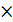                                                                          1ЭРгп - эффективность реализации муниципальной программы;СРгп - степень реализации муниципальной программы;ЭРп/п - эффективность реализации подпрограммы (основного мероприятия муниципальной программы);kj - коэффициент значимости подпрограммы (основного мероприятия муниципальной программы) для достижения целей муниципальной программы, который рассчитывается по формуле:kj = Фj / Ф, гдеФj - объем фактических расходов из местного и (или) областного, и (или) федерального бюджетов (кассового исполнения) на реализацию j-й подпрограммы (основного мероприятия муниципальной программы) в отчетном году; Ф - объем фактических расходов из местного и (или) областного, и (или) федерального бюджетов (кассового исполнения) на реализацию муниципальной программы;j - количество подпрограмм и основных мероприятий муниципальной программы.kj = 8,0 /8,0= 1,0ЭРп/п = СРп/п  Эис, гдеЭРп/п - эффективность реализации подпрограммы (основного мероприятия муниципальной программы);СРп/п - степень реализации подпрограммы (основного мероприятия муниципальной программы);Эис - эффективность использования средств местного и (или) областного, и (или) федерального бюджетов.           ЭРп/п = СРп/п  Эис=1*1=1ЭРгп = 0,5  1,0 + 0,5  (1,0  1,0)= 1,0Вывод: Оценка эффективности реализации муниципальной программы «Обеспечение общественного порядка и противодействие преступности на территории Агаповского муниципального района» - направленно на достижении запланированного результата.ПРИЛОЖЕНИЕ 1к муниципальной программе«Обеспечение общественного порядка ипротиводействие преступности натерритории Агаповского муниципальногорайона»Мероприятияпо противодействию злоупотребления наркотическими средствами и психотропными веществами и их незаконному оборотув Агаповском муниципальном районе ПРИЛОЖЕНИЕ 2к муниципальной программе«Обеспечение общественного порядка ипротиводействие преступности натерритории Агаповского муниципальногорайона»Мероприятияпо профилактике терроризма в Агаповском муниципальном районе *- выполнение мероприятий при выделении денежных средств из областного бюджета или привлечённых средств.ПРИЛОЖЕНИЕ 3к муниципальной программе«Обеспечение общественного порядка ипротиводействие преступности натерритории Агаповского муниципальногорайона Мероприятияпо противодействию экстремизма в Агаповском муниципальном Примечание: 
1. Мероприятия «Противодействие экстремизма в Агаповском муниципальном районе»  подлежит корректировке и внесению дополнений при принятии Федеральной программы и областной программы с определением порядка и источников финансирования практических мероприятий по противодействию экстремизму.ПРИЛОЖЕНИЕ 4к муниципальной программе«Обеспечение общественного порядка ипротиводействие преступности натерритории Агаповского муниципальногорайона Мероприятияпо профилактике преступлений и правонарушений в Агаповском муниципальном районе Ответственный исполнитель программыАдминистрация Агаповского муниципального районаАдминистрация Агаповского муниципального районаАдминистрация Агаповского муниципального районаАдминистрация Агаповского муниципального районаСоисполнители программыГБУЗ «Районная больница с.Агаповка», ОМВД России по Агаповскому району,  Управление культуры, КДН и ЗП администрации района, Управление образования, Комитет по ФК, спорту и молодежной политике, УСЗН Агаповского муниципального района, ОКУ ЦЗН Агаповского района,  Агаповский межмуниципальный филиал ФКУ УИИ ГУФСИН России по Челябинской области, Главы сельских поселений Агаповского муниципального района ГБУЗ «Районная больница с.Агаповка», ОМВД России по Агаповскому району,  Управление культуры, КДН и ЗП администрации района, Управление образования, Комитет по ФК, спорту и молодежной политике, УСЗН Агаповского муниципального района, ОКУ ЦЗН Агаповского района,  Агаповский межмуниципальный филиал ФКУ УИИ ГУФСИН России по Челябинской области, Главы сельских поселений Агаповского муниципального района ГБУЗ «Районная больница с.Агаповка», ОМВД России по Агаповскому району,  Управление культуры, КДН и ЗП администрации района, Управление образования, Комитет по ФК, спорту и молодежной политике, УСЗН Агаповского муниципального района, ОКУ ЦЗН Агаповского района,  Агаповский межмуниципальный филиал ФКУ УИИ ГУФСИН России по Челябинской области, Главы сельских поселений Агаповского муниципального района ГБУЗ «Районная больница с.Агаповка», ОМВД России по Агаповскому району,  Управление культуры, КДН и ЗП администрации района, Управление образования, Комитет по ФК, спорту и молодежной политике, УСЗН Агаповского муниципального района, ОКУ ЦЗН Агаповского района,  Агаповский межмуниципальный филиал ФКУ УИИ ГУФСИН России по Челябинской области, Главы сельских поселений Агаповского муниципального района Основные цели муниципальнойпрограммы- повышение качества и результативности реализуемых мер по охране общественного порядка, противодействию терроризму и экстремизму, борьбе с преступностью, профилактикой правонарушений и преступлений, наркомании и алкоголизма- повышение качества и результативности реализуемых мер по охране общественного порядка, противодействию терроризму и экстремизму, борьбе с преступностью, профилактикой правонарушений и преступлений, наркомании и алкоголизма- повышение качества и результативности реализуемых мер по охране общественного порядка, противодействию терроризму и экстремизму, борьбе с преступностью, профилактикой правонарушений и преступлений, наркомании и алкоголизма- повышение качества и результативности реализуемых мер по охране общественного порядка, противодействию терроризму и экстремизму, борьбе с преступностью, профилактикой правонарушений и преступлений, наркомании и алкоголизмаОсновные задачи муниципальнойпрограммы-повышение эффективности обеспечения общественной безопасности, создание условий для благоприятной и максимально безопасной для населения обстановки;-воспитание гражданской ответственности и   толерантности, противодействие любым проявлениям экстремизма и ксенофобии;-обеспечение антитеррористической защищенности населения;-сокращение спроса на наркотики, алкоголь и ограничение их доступности.- воспитание здорового подрастающего поколения-повышение эффективности обеспечения общественной безопасности, создание условий для благоприятной и максимально безопасной для населения обстановки;-воспитание гражданской ответственности и   толерантности, противодействие любым проявлениям экстремизма и ксенофобии;-обеспечение антитеррористической защищенности населения;-сокращение спроса на наркотики, алкоголь и ограничение их доступности.- воспитание здорового подрастающего поколения-повышение эффективности обеспечения общественной безопасности, создание условий для благоприятной и максимально безопасной для населения обстановки;-воспитание гражданской ответственности и   толерантности, противодействие любым проявлениям экстремизма и ксенофобии;-обеспечение антитеррористической защищенности населения;-сокращение спроса на наркотики, алкоголь и ограничение их доступности.- воспитание здорового подрастающего поколения-повышение эффективности обеспечения общественной безопасности, создание условий для благоприятной и максимально безопасной для населения обстановки;-воспитание гражданской ответственности и   толерантности, противодействие любым проявлениям экстремизма и ксенофобии;-обеспечение антитеррористической защищенности населения;-сокращение спроса на наркотики, алкоголь и ограничение их доступности.- воспитание здорового подрастающего поколенияЦелевые индикаторы и показатели муниципальной программы-организационные и правовые меры противодействия злоупотреблению наркотиками и их незаконному обороту;-профилактика злоупотребления наркотиками;-лечение и реабилитация лиц, употребляющих наркотики без назначения врача;-обеспечение контроля за легальным производством и распределением наркотиков;-пресечение незаконного оборота наркотиков;-сотрудничество в сфере борьбы с незаконным оборотом наркотиков.- организационно-управленческие меры;-  меры по общей профилактике наркомании, формированию антинаркотического мировоззрения;-  медико-социальная реабилитация и лечение наркозависимых;- противодействие злоупотреблению наркотиками и их незаконному обороту;- информационно-пропагандистское противодействие терроризму.- организационно-технические мероприятия.-усиление антитеррористической защищенности объектов социальной сферы;-Уменьшение случаев проявлений экстремизма среди молодежи и школьников.-Количество занятий и мероприятий по патриотическому воспитанию молодежи и школьников-Восстановление в полном объеме системы профилактики правонарушений.-Рост количества раскрытых преступлений.-Снижение доли тяжких преступлений.-Снижение количества преступлений, совершенных лицами, находящимися в состоянии опьянения.-Снижение количества преступлений, совершенных лицами, ранее совершавшими преступления.-Снижение удельного веса преступлений, совершенных несовершеннолетними.-Снижение количества преступлений, совершенных в общественных местах.-Снижение доли тяжких преступлений, совершенных в сфере семейно-бытовых отношений.-Рост числа вовлеченных в деятельность по предупреждению правонарушений учреждений, иных организаций всех форм собственности, в том числе общественных организаций.- Повышение оперативности реагирования правоохранительных органов на заявления и сообщения о правонарушениях.-организационные и правовые меры противодействия злоупотреблению наркотиками и их незаконному обороту;-профилактика злоупотребления наркотиками;-лечение и реабилитация лиц, употребляющих наркотики без назначения врача;-обеспечение контроля за легальным производством и распределением наркотиков;-пресечение незаконного оборота наркотиков;-сотрудничество в сфере борьбы с незаконным оборотом наркотиков.- организационно-управленческие меры;-  меры по общей профилактике наркомании, формированию антинаркотического мировоззрения;-  медико-социальная реабилитация и лечение наркозависимых;- противодействие злоупотреблению наркотиками и их незаконному обороту;- информационно-пропагандистское противодействие терроризму.- организационно-технические мероприятия.-усиление антитеррористической защищенности объектов социальной сферы;-Уменьшение случаев проявлений экстремизма среди молодежи и школьников.-Количество занятий и мероприятий по патриотическому воспитанию молодежи и школьников-Восстановление в полном объеме системы профилактики правонарушений.-Рост количества раскрытых преступлений.-Снижение доли тяжких преступлений.-Снижение количества преступлений, совершенных лицами, находящимися в состоянии опьянения.-Снижение количества преступлений, совершенных лицами, ранее совершавшими преступления.-Снижение удельного веса преступлений, совершенных несовершеннолетними.-Снижение количества преступлений, совершенных в общественных местах.-Снижение доли тяжких преступлений, совершенных в сфере семейно-бытовых отношений.-Рост числа вовлеченных в деятельность по предупреждению правонарушений учреждений, иных организаций всех форм собственности, в том числе общественных организаций.- Повышение оперативности реагирования правоохранительных органов на заявления и сообщения о правонарушениях.-организационные и правовые меры противодействия злоупотреблению наркотиками и их незаконному обороту;-профилактика злоупотребления наркотиками;-лечение и реабилитация лиц, употребляющих наркотики без назначения врача;-обеспечение контроля за легальным производством и распределением наркотиков;-пресечение незаконного оборота наркотиков;-сотрудничество в сфере борьбы с незаконным оборотом наркотиков.- организационно-управленческие меры;-  меры по общей профилактике наркомании, формированию антинаркотического мировоззрения;-  медико-социальная реабилитация и лечение наркозависимых;- противодействие злоупотреблению наркотиками и их незаконному обороту;- информационно-пропагандистское противодействие терроризму.- организационно-технические мероприятия.-усиление антитеррористической защищенности объектов социальной сферы;-Уменьшение случаев проявлений экстремизма среди молодежи и школьников.-Количество занятий и мероприятий по патриотическому воспитанию молодежи и школьников-Восстановление в полном объеме системы профилактики правонарушений.-Рост количества раскрытых преступлений.-Снижение доли тяжких преступлений.-Снижение количества преступлений, совершенных лицами, находящимися в состоянии опьянения.-Снижение количества преступлений, совершенных лицами, ранее совершавшими преступления.-Снижение удельного веса преступлений, совершенных несовершеннолетними.-Снижение количества преступлений, совершенных в общественных местах.-Снижение доли тяжких преступлений, совершенных в сфере семейно-бытовых отношений.-Рост числа вовлеченных в деятельность по предупреждению правонарушений учреждений, иных организаций всех форм собственности, в том числе общественных организаций.- Повышение оперативности реагирования правоохранительных органов на заявления и сообщения о правонарушениях.-организационные и правовые меры противодействия злоупотреблению наркотиками и их незаконному обороту;-профилактика злоупотребления наркотиками;-лечение и реабилитация лиц, употребляющих наркотики без назначения врача;-обеспечение контроля за легальным производством и распределением наркотиков;-пресечение незаконного оборота наркотиков;-сотрудничество в сфере борьбы с незаконным оборотом наркотиков.- организационно-управленческие меры;-  меры по общей профилактике наркомании, формированию антинаркотического мировоззрения;-  медико-социальная реабилитация и лечение наркозависимых;- противодействие злоупотреблению наркотиками и их незаконному обороту;- информационно-пропагандистское противодействие терроризму.- организационно-технические мероприятия.-усиление антитеррористической защищенности объектов социальной сферы;-Уменьшение случаев проявлений экстремизма среди молодежи и школьников.-Количество занятий и мероприятий по патриотическому воспитанию молодежи и школьников-Восстановление в полном объеме системы профилактики правонарушений.-Рост количества раскрытых преступлений.-Снижение доли тяжких преступлений.-Снижение количества преступлений, совершенных лицами, находящимися в состоянии опьянения.-Снижение количества преступлений, совершенных лицами, ранее совершавшими преступления.-Снижение удельного веса преступлений, совершенных несовершеннолетними.-Снижение количества преступлений, совершенных в общественных местах.-Снижение доли тяжких преступлений, совершенных в сфере семейно-бытовых отношений.-Рост числа вовлеченных в деятельность по предупреждению правонарушений учреждений, иных организаций всех форм собственности, в том числе общественных организаций.- Повышение оперативности реагирования правоохранительных органов на заявления и сообщения о правонарушениях.Целевые индикаторы и показатели муниципальной программы- Количество находящихся на лечении и реабилитации лиц, употребляющих наркотики без назначения врача;- Количество мероприятий по контролю за легальным производством и распределением наркотиков;по пресечению незаконного оборота наркотиков;- Количество мероприятий по общей профилактике наркомании, формированию антинаркотического мировоззрения;- Количество мероприятий по информационно-пропагандистскому противодействию терроризма.-  Количество мероприятий по усилению антитеррористической защищенности объектов социальной сферы;- Количество проявлений экстремизма среди молодежи и школьников.- Количество занятий и мероприятий по патриотическому воспитанию молодежи и школьников- Количество раскрытых преступлений.- Доля тяжких преступлений.- Количество преступлений, совершенных лицами, находящимися в состоянии опьянения.- Количество преступлений, совершенных лицами, ранее совершавшими преступления.- Удельный вес преступлений, совершенных несовершеннолетними.- Количество преступлений, совершенных в общественных местах.- Доля тяжких преступлений, совершенных в сфере семейно-бытовых отношений.- Число вовлеченных в деятельность по предупреждению правонарушений учреждений, иных организаций всех форм собственности, в том числе общественных организаций.- Количество находящихся на лечении и реабилитации лиц, употребляющих наркотики без назначения врача;- Количество мероприятий по контролю за легальным производством и распределением наркотиков;по пресечению незаконного оборота наркотиков;- Количество мероприятий по общей профилактике наркомании, формированию антинаркотического мировоззрения;- Количество мероприятий по информационно-пропагандистскому противодействию терроризма.-  Количество мероприятий по усилению антитеррористической защищенности объектов социальной сферы;- Количество проявлений экстремизма среди молодежи и школьников.- Количество занятий и мероприятий по патриотическому воспитанию молодежи и школьников- Количество раскрытых преступлений.- Доля тяжких преступлений.- Количество преступлений, совершенных лицами, находящимися в состоянии опьянения.- Количество преступлений, совершенных лицами, ранее совершавшими преступления.- Удельный вес преступлений, совершенных несовершеннолетними.- Количество преступлений, совершенных в общественных местах.- Доля тяжких преступлений, совершенных в сфере семейно-бытовых отношений.- Число вовлеченных в деятельность по предупреждению правонарушений учреждений, иных организаций всех форм собственности, в том числе общественных организаций.- Количество находящихся на лечении и реабилитации лиц, употребляющих наркотики без назначения врача;- Количество мероприятий по контролю за легальным производством и распределением наркотиков;по пресечению незаконного оборота наркотиков;- Количество мероприятий по общей профилактике наркомании, формированию антинаркотического мировоззрения;- Количество мероприятий по информационно-пропагандистскому противодействию терроризма.-  Количество мероприятий по усилению антитеррористической защищенности объектов социальной сферы;- Количество проявлений экстремизма среди молодежи и школьников.- Количество занятий и мероприятий по патриотическому воспитанию молодежи и школьников- Количество раскрытых преступлений.- Доля тяжких преступлений.- Количество преступлений, совершенных лицами, находящимися в состоянии опьянения.- Количество преступлений, совершенных лицами, ранее совершавшими преступления.- Удельный вес преступлений, совершенных несовершеннолетними.- Количество преступлений, совершенных в общественных местах.- Доля тяжких преступлений, совершенных в сфере семейно-бытовых отношений.- Число вовлеченных в деятельность по предупреждению правонарушений учреждений, иных организаций всех форм собственности, в том числе общественных организаций.- Количество находящихся на лечении и реабилитации лиц, употребляющих наркотики без назначения врача;- Количество мероприятий по контролю за легальным производством и распределением наркотиков;по пресечению незаконного оборота наркотиков;- Количество мероприятий по общей профилактике наркомании, формированию антинаркотического мировоззрения;- Количество мероприятий по информационно-пропагандистскому противодействию терроризма.-  Количество мероприятий по усилению антитеррористической защищенности объектов социальной сферы;- Количество проявлений экстремизма среди молодежи и школьников.- Количество занятий и мероприятий по патриотическому воспитанию молодежи и школьников- Количество раскрытых преступлений.- Доля тяжких преступлений.- Количество преступлений, совершенных лицами, находящимися в состоянии опьянения.- Количество преступлений, совершенных лицами, ранее совершавшими преступления.- Удельный вес преступлений, совершенных несовершеннолетними.- Количество преступлений, совершенных в общественных местах.- Доля тяжких преступлений, совершенных в сфере семейно-бытовых отношений.- Число вовлеченных в деятельность по предупреждению правонарушений учреждений, иных организаций всех форм собственности, в том числе общественных организаций.Сроки реализациимуниципальной программы2021 - 2023 годы2021 - 2023 годы2021 - 2023 годы2021 - 2023 годыОбъем бюджетных ассигнований муниципальной программыВсего2021 г.2022 г.2023 г.Объем бюджетных ассигнований муниципальной программы2 861 830,931 221 186,791 640 644,140Ожидаемые результатыреализации муниципальнойпрограммыв результате реализации муниципальной программы к 2023 году предполагается:- совершенствование форм и методов работы органов местного самоуправления по профилактике терроризма и экстремизма, проявлений ксенофобии, национальной и расовой нетерпимости, противодействию этнической дискриминации на территории Агаповского муниципального района;- недопущение распространения незаконного потребления наркотиков;- увеличение количества больных наркоманией, прошедших лечение и реабилитацию, длительность ремиссии, у которых составляет не менее 2 лет по отношению к общему числу больных наркоманией, прошедших лечение и реабилитацию, до 7,5 процента;- увеличение обучающихся и воспитанников по образовательным программам профилактической (антинаркотической) направленности.в результате реализации муниципальной программы к 2023 году предполагается:- совершенствование форм и методов работы органов местного самоуправления по профилактике терроризма и экстремизма, проявлений ксенофобии, национальной и расовой нетерпимости, противодействию этнической дискриминации на территории Агаповского муниципального района;- недопущение распространения незаконного потребления наркотиков;- увеличение количества больных наркоманией, прошедших лечение и реабилитацию, длительность ремиссии, у которых составляет не менее 2 лет по отношению к общему числу больных наркоманией, прошедших лечение и реабилитацию, до 7,5 процента;- увеличение обучающихся и воспитанников по образовательным программам профилактической (антинаркотической) направленности.в результате реализации муниципальной программы к 2023 году предполагается:- совершенствование форм и методов работы органов местного самоуправления по профилактике терроризма и экстремизма, проявлений ксенофобии, национальной и расовой нетерпимости, противодействию этнической дискриминации на территории Агаповского муниципального района;- недопущение распространения незаконного потребления наркотиков;- увеличение количества больных наркоманией, прошедших лечение и реабилитацию, длительность ремиссии, у которых составляет не менее 2 лет по отношению к общему числу больных наркоманией, прошедших лечение и реабилитацию, до 7,5 процента;- увеличение обучающихся и воспитанников по образовательным программам профилактической (антинаркотической) направленности.в результате реализации муниципальной программы к 2023 году предполагается:- совершенствование форм и методов работы органов местного самоуправления по профилактике терроризма и экстремизма, проявлений ксенофобии, национальной и расовой нетерпимости, противодействию этнической дискриминации на территории Агаповского муниципального района;- недопущение распространения незаконного потребления наркотиков;- увеличение количества больных наркоманией, прошедших лечение и реабилитацию, длительность ремиссии, у которых составляет не менее 2 лет по отношению к общему числу больных наркоманией, прошедших лечение и реабилитацию, до 7,5 процента;- увеличение обучающихся и воспитанников по образовательным программам профилактической (антинаркотической) направленности.Целевой индикатор  (показатель)Единица измерения2020 г. (факт)2021 г.2022 г.2023 г.Увеличение количества больных наркоманией, прошедших лечение и реабилитацию, длительность ремиссии у которых составляет не менее 2 лет по отношению к общему числу больных наркоманией, прошедших лечение и реабилитацию%66,26,57,5Оснащённость образовательных учреждений и спортивных объектов в рамках улучшения состояния антитеррористической защищённости%85909598Увеличение количества молодёжи, вовлечённой в культурно-массовые и спортивные мероприятия, способствующие профилактике экстремизма и гармонизации межнациональных отношений%40556065Снижение количества преступлений%1211108Оценка эффективности реализации муниципальной программы «Обеспечение общественного порядка и противодействие преступности на территории Агаповского муниципального района»Оценка эффективности реализации муниципальной программы «Обеспечение общественного порядка и противодействие преступности на территории Агаповского муниципального района»Оценка эффективности реализации муниципальной программы «Обеспечение общественного порядка и противодействие преступности на территории Агаповского муниципального района»№ п/пНаименование рассчитываемого показателяПоказатель1.Оценка степени реализации мероприятий муниципальной программы1,02.Оценка степени соответствия запланированному уровню затрат1,03.Эффективность использования средств1,04.Оценка степени достижения целей   муниципальной программы1,05.Коэффициент значимости подпрограммы (основного мероприятия муниципальной программы)1,06.Эффективность реализации муниципальной программы1,0№п./п.Наименование мероприятияНаименование мероприятияИсполнители и соисполнителиСрок исполненияИсточник финансированияФинансовые затратыФинансовые затратыФинансовые затратыФинансовые затратыФинансовые затраты№п./п.Наименование мероприятияНаименование мероприятияИсполнители и соисполнителиСрок исполненияИсточник финансированияВсего2021год2022год2023год2023годОрганизационные и правовые меры противодействия злоупотреблению ПАВ и их незаконному оборотуОрганизационные и правовые меры противодействия злоупотреблению ПАВ и их незаконному оборотуОрганизационные и правовые меры противодействия злоупотреблению ПАВ и их незаконному оборотуОрганизационные и правовые меры противодействия злоупотреблению ПАВ и их незаконному оборотуОрганизационные и правовые меры противодействия злоупотреблению ПАВ и их незаконному оборотуОрганизационные и правовые меры противодействия злоупотреблению ПАВ и их незаконному оборотуОрганизационные и правовые меры противодействия злоупотреблению ПАВ и их незаконному оборотуОрганизационные и правовые меры противодействия злоупотреблению ПАВ и их незаконному оборотуОрганизационные и правовые меры противодействия злоупотреблению ПАВ и их незаконному оборотуОрганизационные и правовые меры противодействия злоупотреблению ПАВ и их незаконному оборотуОрганизационные и правовые меры противодействия злоупотреблению ПАВ и их незаконному обороту1.Анализ распространенности наркомании в рамках межведомственного мониторинга совместно с ОМВД России по Агаповскому району наркоситуации и незаконного оборота наркотиков среди населения Агаповского муниципального района( в течении года )Анализ распространенности наркомании в рамках межведомственного мониторинга совместно с ОМВД России по Агаповскому району наркоситуации и незаконного оборота наркотиков среди населения Агаповского муниципального района( в течении года )ГБУЗ «Районная больница с. Агаповка»2021-2023 годыбез финансирования-------2.Освоение и внедрение в практику новых методик лечения наркозависимых лиц в лечебно – профилактических учреждениях (в течении года)Освоение и внедрение в практику новых методик лечения наркозависимых лиц в лечебно – профилактических учреждениях (в течении года)ГБУЗ «Районная больница с. Агаповка»2021-2023 годыбез финансирования-------3.Оказание информационной, консультативной, методической и иной помощи социально ориентированным общественным организациям, оказывающим услуги в сфере формирования и пропаганды ЗОЖ, профилактики потребления наркотических средств и психотропных веществ, социальной реабилитации и ресоциализации лиц, прошедших курс лечения от наркомании (в течении года)Оказание информационной, консультативной, методической и иной помощи социально ориентированным общественным организациям, оказывающим услуги в сфере формирования и пропаганды ЗОЖ, профилактики потребления наркотических средств и психотропных веществ, социальной реабилитации и ресоциализации лиц, прошедших курс лечения от наркомании (в течении года)ГБУЗ «Районная больница с. Агаповка»Управление образования администрации Агаповского муниципального района.ОКУ ЦЗН Агаповского районаУСЗН2021-2023 годыБез финансирования-------4.Организация и проведение в муниципальных учреждениях образовательного типа профилактических мероприятий по разъяснениюуголовной и административнойответственности за совершение  противоправных действий среди школьников старшего звена (ежеквартально)Организация и проведение в муниципальных учреждениях образовательного типа профилактических мероприятий по разъяснениюуголовной и административнойответственности за совершение  противоправных действий среди школьников старшего звена (ежеквартально)Управление образования администрации Агаповского муниципального района,ОМВД России по Агаповскому району2021-2023 годыБез финансирования-----5Развитие волонтерского движения, работа по обмену положительным опытом и его распространению, организация информационной и психологической помощи родителям несовершеннолетних, осуществление проектов, направленных на формирование у несовершеннолетних принципов ЗОЖ и активной позиции (конкурсы, соревнования и т.д), в том числе и онлайн-формате с использованием сети Интернет (в течении года)Развитие волонтерского движения, работа по обмену положительным опытом и его распространению, организация информационной и психологической помощи родителям несовершеннолетних, осуществление проектов, направленных на формирование у несовершеннолетних принципов ЗОЖ и активной позиции (конкурсы, соревнования и т.д), в том числе и онлайн-формате с использованием сети Интернет (в течении года)Администрация Агаповского муниципального Управление образования администрации Агаповского муниципального района, ОМВД России по Агаповскому району2021-2023 годыБез финансирования6.Организация работы, направленная на выявление, мотивирование и направление потребителей наркотиков на реабилитацию, осуществление персонального патроната лиц, прошедших реабилитацию (в течении года)Организация работы, направленная на выявление, мотивирование и направление потребителей наркотиков на реабилитацию, осуществление персонального патроната лиц, прошедших реабилитацию (в течении года)ГБУЗ «Районная больница с. Агаповка»Главы сельских поселений Агаповского муниципального района.2021-2023годыБез финансирования-----7.Изготовление и распространение пособий, листовок, плакатов, направленных на профилактику наркомании, оказание методической поддержки субъектам профилактики, мероприятия по обмену положительным опытом педагогов, социальных работников волонтеров (ежеквартально)Изготовление и распространение пособий, листовок, плакатов, направленных на профилактику наркомании, оказание методической поддержки субъектам профилактики, мероприятия по обмену положительным опытом педагогов, социальных работников волонтеров (ежеквартально)ГБУЗ «Районная больница с. Агаповка»Управление образования, УСЗН, Администрация Агаповского муниципального района2021-2023 годыБез финансирования-----8.Проведение обучения сотрудников учреждения здравоохранения по вопросам проведения экспертизы алкогольного опьянения (согласно Плана утвержденного в ГБУЗ)Проведение обучения сотрудников учреждения здравоохранения по вопросам проведения экспертизы алкогольного опьянения (согласно Плана утвержденного в ГБУЗ)ГБУЗ «Районная больница с. Агаповка»2021-2023 годыБез финансирования-------9.Проведение информационно разъяснительных бесед с населением о недопустимости незаконного культивирования запрещенных к возделыванию растений, содержащих наркотические вещества (ежеквартально)Проведение информационно разъяснительных бесед с населением о недопустимости незаконного культивирования запрещенных к возделыванию растений, содержащих наркотические вещества (ежеквартально)Главы сельских поселений Агаповского муниципального района.2021-2023 годыбез финансирования-----Итого по разделуИтого по разделуИтого по разделуИтого по разделуИтого по разделуРайонный бюджет0 руб.0 руб.0 руб.0 руб.0 руб.II. Профилактика злоупотребления ПАВII. Профилактика злоупотребления ПАВII. Профилактика злоупотребления ПАВII. Профилактика злоупотребления ПАВII. Профилактика злоупотребления ПАВII. Профилактика злоупотребления ПАВII. Профилактика злоупотребления ПАВII. Профилактика злоупотребления ПАВII. Профилактика злоупотребления ПАВII. Профилактика злоупотребления ПАВ10Ежегодное включение в повестку общешкольных родительских собраний с целью проведения родительского всеобуча вопросов первичной профилактики наркологической патологии (1 раз в полугодие)Ежегодное включение в повестку общешкольных родительских собраний с целью проведения родительского всеобуча вопросов первичной профилактики наркологической патологии (1 раз в полугодие)ГБУЗ «Районная больница с. Агаповка», Управление образования администрации Агаповского муниципального района.2021-2023 годыбез финансирования-----11Проведение встреч, лекций, тренингов в образовательных учреждениях района для подростков с привлечением специалистов из центров реабилитации, направленных на профилактику алкоголизма и табакокурения, предупреждения распространения ВИЧ-инфекции (1 раз в полугодие)Проведение встреч, лекций, тренингов в образовательных учреждениях района для подростков с привлечением специалистов из центров реабилитации, направленных на профилактику алкоголизма и табакокурения, предупреждения распространения ВИЧ-инфекции (1 раз в полугодие)ГБУЗ «Районная больница с. Агаповка»2021-2023 годыбез финансирования-------12Организация информационных проектов средств наглядной агитации  по пропаганде здорового образа жизни (баннеры, плакат),  ежегодноОрганизация информационных проектов средств наглядной агитации  по пропаганде здорового образа жизни (баннеры, плакат),  ежегодноУправление образования администрации Агаповского муниципального района.2021-2023 годыРайонный бюджет3340 руб.3340 руб.0руб0 руб.0 руб.12Организация информационных проектов средств наглядной агитации  по пропаганде здорового образа жизни (баннеры, плакат),  ежегодноОрганизация информационных проектов средств наглядной агитации  по пропаганде здорового образа жизни (баннеры, плакат),  ежегодноКомитет по ФК, спорту и молодежной политике администрации Агаповского муниципального района2021-2023 годыРайонный бюджет2000руб.0 руб.2000 руб.0 руб.0 руб.13.Проведение мероприятия «День здоровья» (ежегодно)Проведение мероприятия «День здоровья» (ежегодно)Комитет по ФК, спорту и молодежной политике администрации Агаповского муниципального района2021-2023 годыРайонный бюджет18000руб.15000 руб.3000 руб.0 руб.0 руб.14.Всемирный день борьбы со СПИДом (распространение агитлистовок «Спиду-нет!», показ видеофильма), ежегодно,  декабрьВсемирный день борьбы со СПИДом (распространение агитлистовок «Спиду-нет!», показ видеофильма), ежегодно,  декабрьКомитет по ФК, спорту и молодежной политике администрации Агаповского муниципального районаУправление Культуры администрации Агаповского муниципального района2021-2023 годыбез финансирования-------15.«Весна спортивная» организация мероприятий, направленных на пропаганду ЗОЖ (в течении 2 квартала, ежегодно)«Весна спортивная» организация мероприятий, направленных на пропаганду ЗОЖ (в течении 2 квартала, ежегодно)Комитет по ФК, спорту и молодежной политике администрации Агаповского муниципального района2021-2023 годыбез финансирования-------16.Велопробег «Я не зависим, а ты?» (ежегодно, май)Велопробег «Я не зависим, а ты?» (ежегодно, май)Комитет по ФК, спорту и молодежной политике администрации Агаповского муниципального района2021-2023 годыРайонный бюджет0 руб.0 руб.0 руб.0руб.0руб.17.Организация и проведение летних оздоровительных лагерей, турслетов, походов (дети, находящиеся в трудной жизненной ситуации, состоящих на учете в ПДН) (ежегодно в летний период)Проведение воспитательной работы с группами риска, обеспечение занятости подростков и молодежи, в первую очередь оказавшихся в трудной жизненной ситуации, создание профильных лагерей (смен), в том  числе военно-патриотической направленности   (ежегодно, в летний период )Организация и проведение летних оздоровительных лагерей, турслетов, походов (дети, находящиеся в трудной жизненной ситуации, состоящих на учете в ПДН) (ежегодно в летний период)Проведение воспитательной работы с группами риска, обеспечение занятости подростков и молодежи, в первую очередь оказавшихся в трудной жизненной ситуации, создание профильных лагерей (смен), в том  числе военно-патриотической направленности   (ежегодно, в летний период )Комитет по ФК, спорту и молодежной политике администрации Агаповского муниципального района, с привлечением ПДН ОМВД России по Агаповскому району2021-2023 годыРайонный бюджет9000 руб.0 руб.9000руб.0 руб.0 руб.17.Организация и проведение летних оздоровительных лагерей, турслетов, походов (дети, находящиеся в трудной жизненной ситуации, состоящих на учете в ПДН) (ежегодно в летний период)Проведение воспитательной работы с группами риска, обеспечение занятости подростков и молодежи, в первую очередь оказавшихся в трудной жизненной ситуации, создание профильных лагерей (смен), в том  числе военно-патриотической направленности   (ежегодно, в летний период )Организация и проведение летних оздоровительных лагерей, турслетов, походов (дети, находящиеся в трудной жизненной ситуации, состоящих на учете в ПДН) (ежегодно в летний период)Проведение воспитательной работы с группами риска, обеспечение занятости подростков и молодежи, в первую очередь оказавшихся в трудной жизненной ситуации, создание профильных лагерей (смен), в том  числе военно-патриотической направленности   (ежегодно, в летний период )Главы сельских поселений Агаповского муниципального района2021-2023 годыРайонный бюджет0 руб.0 руб.0 руб.0 руб..0 руб..18Организация и проведение летних оздоровительных лагерей, турслетов, походов (дети, находящиеся в трудной жизненной ситуации, состоящих на учете в ПДН) (ежегодно в летний период)Проведение воспитательной работы с группами риска, обеспечение занятости подростков и молодежи, в первую очередь оказавшихся в трудной жизненной ситуации, создание профильных лагерей (смен), в том  числе военно-патриотической направленности   (ежегодно, в летний период )Организация и проведение летних оздоровительных лагерей, турслетов, походов (дети, находящиеся в трудной жизненной ситуации, состоящих на учете в ПДН) (ежегодно в летний период)Проведение воспитательной работы с группами риска, обеспечение занятости подростков и молодежи, в первую очередь оказавшихся в трудной жизненной ситуации, создание профильных лагерей (смен), в том  числе военно-патриотической направленности   (ежегодно, в летний период )Управление образования администрации Агаповского муниципального района.2020-2023 годыРайонный бюджет0 руб.0 руб.0 руб.0 руб..0 руб..19.Организация и проведение турнира по хоккею с мячом на валенках (раз в год, зимний период)Организация и проведение турнира по хоккею с мячом на валенках (раз в год, зимний период)Комитет по ФК, спорту и молодежной политике администрации Агаповского муниципального района2021-2023 годыбез финансирования-------20.Проведение спортивного соревнования, посвященное празднованию «9 Мая» (ежегодно, май )Проведение спортивного соревнования, посвященное празднованию «9 Мая» (ежегодно, май )Комитет по ФК, спорту и молодежной политике администрации Агаповского муниципального района2021-2023 годыРайонный бюджет0 руб.0 руб.0 руб0 руб..0 руб..21.Показательные выступления, посвященные Дню района (ежегодно, согласно запланированного мероприятия)Показательные выступления, посвященные Дню района (ежегодно, согласно запланированного мероприятия)Комитет по ФК, спорту и молодежной политике администрации Агаповского муниципального района2021-2023 годыРайонный бюджет0 руб.0 руб.0 руб.0 руб.0 руб.22.Спортивный праздник посвященный «Всероссийскому Дню физкультурника» (ежегодно, август)Спортивный праздник посвященный «Всероссийскому Дню физкультурника» (ежегодно, август)Комитет по ФК, спорту и молодежной политике администрации Агаповского муниципального района2021-2023 годыРайонный бюджет23770руб.13390руб.10380руб.0 руб.0 руб.23Организация и проведение «круглых столов», семинаров, конференций правоведов, юристов, врачей с учащимися общеобразовательных учреждений, воспитанниками УДОД (в течении года)Организация и проведение «круглых столов», семинаров, конференций правоведов, юристов, врачей с учащимися общеобразовательных учреждений, воспитанниками УДОД (в течении года)Управление образования администрации Агаповского муниципального района.2021-2023 годыБез финансирования-------24.Проведение военно-патриотического праздника «День призывника» (ежегодно, 15 ноября)Проведение военно-патриотического праздника «День призывника» (ежегодно, 15 ноября)Комитет по ФК, спорту и молодежной политике администрации Агаповского муниципального района2021-2023 годыБез финансирования-------25.Проведение тестирования на предмет потребления наркотических средств, психотропных и других токсических веществ учащихся образовательных учреждений Агаповского муниципального района (1 раз в течении учебного года)Проведение тестирования на предмет потребления наркотических средств, психотропных и других токсических веществ учащихся образовательных учреждений Агаповского муниципального района (1 раз в течении учебного года)Управление образования администрации Агаповского муниципального района2021-2023 годыБез финансирования-------26.Фестиваль КВН команд учащихся образовательных учреждений Агаповского муниципального района «Здоровое поколение!» (ежегодно, согласно запланированных  мероприятий)Фестиваль КВН команд учащихся образовательных учреждений Агаповского муниципального района «Здоровое поколение!» (ежегодно, согласно запланированных  мероприятий)Управление образования администрации Агаповского муниципального района2021-2023 годыРайонный бюджет0руб.0 руб.0 руб.0 руб.0 руб.27.Анкетирование среди учащихся в образовательных учреждениях Агаповского муниципального района на употребление ПАВ (ежегодно раз в полугодие)Анкетирование среди учащихся в образовательных учреждениях Агаповского муниципального района на употребление ПАВ (ежегодно раз в полугодие)Управление образования администрации Агаповского муниципального района.2021-2023 годыБез финансирования-------28.Участие образовательных учреждений в межведомственных акциях«За здоровый образ жизни»,«Дети улиц»,«Защита»,«Подросток» (в течении года)Участие образовательных учреждений в межведомственных акциях«За здоровый образ жизни»,«Дети улиц»,«Защита»,«Подросток» (в течении года)Управление образования администрации Агаповского муниципального района.2021-2023 годыБез финансирования-------29.Индивидуальная и групповая психологическая работа с подростками, оказавшимися в трудной жизненной ситуации и лицами, имеющими эпизодический опыт наркопотребления (ежеквартально)Индивидуальная и групповая психологическая работа с подростками, оказавшимися в трудной жизненной ситуации и лицами, имеющими эпизодический опыт наркопотребления (ежеквартально)ГБУЗ «Районная больница с. Агаповка», Управление СЗН Агаповского района, Управление образования администрации Агаповского муниципального района2021-2023 годыБез финансирования-------Итого по разделуИтого по разделуИтого по разделуИтого по разделуИтого по разделуРайонныйбюджет56110317302438000III. Пресечение незаконного оборота наркотических средствIII. Пресечение незаконного оборота наркотических средствIII. Пресечение незаконного оборота наркотических средствIII. Пресечение незаконного оборота наркотических средствIII. Пресечение незаконного оборота наркотических средствIII. Пресечение незаконного оборота наркотических средствIII. Пресечение незаконного оборота наркотических средствIII. Пресечение незаконного оборота наркотических средствIII. Пресечение незаконного оборота наркотических средствIII. Пресечение незаконного оборота наркотических средств30.30.Проведение мероприятий и инструктажей совместно с ОМВД России по Челябинской области с фармацевтами аптечных пунктов и больниц о способах поведения и оповещения ОМВД России по Агаповскому району о лицах пытающихся получить наркотические средства по поддельным рецептам (ежеквартально)ГБУЗ «Районная больница с. Агаповка»2021-2023 годыбез финансирования-------31.31.Анализ информации о Проведении оперативно – профилактических операций ОМВД России по Агаповскому району: «Мак», «Канал» и иных мероприятий, направленных на выявление правонарушений в системе нелегального оборота наркотических средств, пресечение незаконного поступления наркотических средств на территорию Агаповского муниципального района (согласно  Плана работы)Администрация Агаповского муниципального районаОМВД России по Агаповскому районуГлавы сельских поселений2021-2023 годыбез финансирования-------3232Размещение в средствах массовой информации тематических статей о профилактике наркомании, номеров телефона «доверия» правоохранительных органов, результатов работы правоохранительных органов в сфере противодействия незаконному обороту наркотиков (ежеквартально)Администрация Агаповского муниципального районаГБУЗ «Районная больница с. Агаповка».2021-2023 годыРайонныйбюджет-------33.33.Проведение совместно с ОМВД России по Агаповскому району мероприятий, направленных на поиск районов произрастания наркосодержащих культур и уничтожение очагов произрастания дикорастущей конопли (ежегодно, в  период цветения наркорастений)Главы сельских поселений Агаповского  муниципального района2021-2023 годыРайонный бюджет0 руб.0 руб.0 руб.0 руб.0 руб.Итого по разделуИтого по разделуИтого по разделуИтого по разделуИтого по разделуРайонный бюджет0 руб.0 руб.0 руб..0 руб..0 руб.IV. Комплексная реабилитация и ресоциализация потребителей наркотических средств и психотропных веществ.IV. Комплексная реабилитация и ресоциализация потребителей наркотических средств и психотропных веществ.IV. Комплексная реабилитация и ресоциализация потребителей наркотических средств и психотропных веществ.IV. Комплексная реабилитация и ресоциализация потребителей наркотических средств и психотропных веществ.IV. Комплексная реабилитация и ресоциализация потребителей наркотических средств и психотропных веществ.IV. Комплексная реабилитация и ресоциализация потребителей наркотических средств и психотропных веществ.IV. Комплексная реабилитация и ресоциализация потребителей наркотических средств и психотропных веществ.IV. Комплексная реабилитация и ресоциализация потребителей наркотических средств и психотропных веществ.IV. Комплексная реабилитация и ресоциализация потребителей наркотических средств и психотропных веществ.IV. Комплексная реабилитация и ресоциализация потребителей наркотических средств и психотропных веществ.34.34.Мероприятия по комплексной реабилитации и ресоциализации потребителей наркотических средств и психотропных веществ, аутрич-работа по профилактике наркопотребления и ВИЧ-инфекции, а также мероприятия по информированию наркопотребителей, проходящих курс диагностики, лечения и медицинской реабилитации, о возможностях получения ими услуг по социальной реабилитации  и ресоциализации в организациях, прошедших  квалификационный отбор и включенных в областной реестр  (в течении года)Администрация Агаповского муниципального района, ОКУ ЦЗН Агаповского района,ГБУЗ «Районная больница с. Агаповка»., ОМВД России по Агаповскому району2021-2023 годыбез финансирования-------35.35.Организация и проведение информационно-консультационных встреч по вопросам содействия занятости с гражданами, освобожденными из учреждения наказания, для обеспечения социальной адаптации на рынке труда и содействие в трудоустройстве, в том числе  организация оплачиваемых общественных работ с целью поддержки граждан, отказавшихся от немедицинского употребления наркотиков (ежеквартально)ОКУ ЦЗН Агаповского районаОМВД России по Агаповскому району,  Агаповский межмуниципальный филиал ФКУ УИИ ГУФСИН России по Челябинской области2021-2023 годыбез финансирования-------36.36.Организация по укомплектованию наркологического кабинета врачом – психиатром – наркологом, медицинским психологом, специалистами по социальной работе, социальными работниками в соответствии с рекомендуемыми штатными нормативами, утвержденными Приказом Министерства здравоохранения РФ от 15 ноября 2012г. №929н «Об утверждении Порядка оказания медицинской помощи по профилю «наркология». (Согласно утвержденного штатного расписания)ГБУЗ «Районная больница с. Агаповка»2021-2023 годыбез финансирования-------37.37.Разработка и внедрение механизма маршрутизации выздоравливающего потребителя наркотиков, предусматривающего порядок прохождения курса лечения, реабилитации, ресоциализации его в обществе (Согласно совместного Плана работы)ГБУЗ «Районная больница с. Агаповка»,ОКУ ЦЗН Агаповского районаУСЗН Агаповского муниципального района2021-2023 годыбез финансирования-------Итого по разделуИтого по разделуИтого по разделуИтого по разделуИтого по разделу--------Всего по программеВсего по программеВсего по программеВсего по программеВсего по программеРайонный бюджет561103173024380--№п./п.Наименование мероприятияИсполнители и соисполнителиСрок исполненияСрок исполненияИсточник финансированияИсточник финансированияФинансовые затратыФинансовые затратыФинансовые затратыФинансовые затратыФинансовые затратыФинансовые затраты№п./п.Наименование мероприятияИсполнители и соисполнителиСрок исполненияСрок исполненияИсточник финансированияИсточник финансированияВсего рублей2021 год2022 год2022 год2023 годI. Организационные и правовые меры профилактики терроризма,мероприятия по совершенствованию межведомственного взаимодействияI. Организационные и правовые меры профилактики терроризма,мероприятия по совершенствованию межведомственного взаимодействияI. Организационные и правовые меры профилактики терроризма,мероприятия по совершенствованию межведомственного взаимодействияI. Организационные и правовые меры профилактики терроризма,мероприятия по совершенствованию межведомственного взаимодействияI. Организационные и правовые меры профилактики терроризма,мероприятия по совершенствованию межведомственного взаимодействияI. Организационные и правовые меры профилактики терроризма,мероприятия по совершенствованию межведомственного взаимодействияI. Организационные и правовые меры профилактики терроризма,мероприятия по совершенствованию межведомственного взаимодействияI. Организационные и правовые меры профилактики терроризма,мероприятия по совершенствованию межведомственного взаимодействияI. Организационные и правовые меры профилактики терроризма,мероприятия по совершенствованию межведомственного взаимодействияI. Организационные и правовые меры профилактики терроризма,мероприятия по совершенствованию межведомственного взаимодействияI. Организационные и правовые меры профилактики терроризма,мероприятия по совершенствованию межведомственного взаимодействияI. Организационные и правовые меры профилактики терроризма,мероприятия по совершенствованию межведомственного взаимодействияI. Организационные и правовые меры профилактики терроризма,мероприятия по совершенствованию межведомственного взаимодействия1.Повышение квалификации муниципальных служащих по вопросам профилактики терроризма ( согласно  утвержденного Плана повышения квалификации в организации)Руководители муниципальных учреждений Агаповского муниципального района2021-2023 годы2021-2023 годыбез финансированиябез финансирования------2.Обучение специалистов организаций, участвующих в ликвидации последствий террористических актов, приемам оказания медицинской помощи пострадавшим (согласно  утвержденного Плана повышения квалификации в организации)Администрация Агаповского муниципального района (отдел по делам ГО и ЧС),ГБУЗ «Районная больница с.Агаповка»2021-2023 годы2021-2023 годыбез финансированиябез финансирования------Итого по разделуИтого по разделу------II. Профилактика терроризмаII. Профилактика терроризмаII. Профилактика терроризмаII. Профилактика терроризмаII. Профилактика терроризмаII. Профилактика терроризмаII. Профилактика терроризмаII. Профилактика терроризмаII. Профилактика терроризмаII. Профилактика терроризмаII. Профилактика терроризмаII. Профилактика терроризмаII. Профилактика терроризма3.Размещение наглядной агитации и тематических стендов по профилактике терроризма в муниципальных учреждениях Агаповского муниципального района (в течении года, постоянно)Администрация Агаповского муниципального района (отдел по делам ГО и ЧС)Управление образования администрации Агаповского муниципального района,  Управление культуры администрации Агаповского муниципального района2021-2023 годы2021-2023 годыРайонный бюджетРайонный бюджет8320 руб.1940 руб.1340 руб.340 руб.0 руб.984 руб.0 руб.0 руб.0 руб.4Подготовка материалов по вопросам профилактики терроризма для последующей публикации, а также постоянное информирование населения о необходимости повышения бдительности и действиях при угрозе возникновения террористических актов, а также ЧС по месту проживания в СМИ, (официальный сайт, социальные сети, газеты, ежеквартально)Администрация Агаповского муниципального районаПодразделение УФСБ России по Челябинской области (по согласованию)ОМВД России по Агаповскому району2021-2023 годы2021-2023 годыБез финансированияБез финансирования-------5Проведение совместно с ОМВД России по Агаповскому району семинаров, мероприятий по разъяснению сущности терроризма, его общественной опасности, формированию стойкого непринятия обществом идеологии терроризма для руководителей и специалистов ответственных за антитеррористическую защищенность объектов среди организаций района (ежеквартально по согласованию )Администрация Агаповского муниципального района (отдел по делам ГО и ЧС)ОМВД России по Агаповскому районуПодразделение УФСБ России по Челябинской области (по согласованию2021-2023 годы2021-2023 годыбез финансированиябез финансирования-------6.Проведение с привлечением ОМВД России по Агаповскому району занятий с сотрудниками дошкольных образовательных учреждений по необходимым действиям при возникновении террористической угрозы (раз в полугодие по согласованию с ОО)Управление образования администрации Агаповского муниципального района2021-2023 годы2021-2023 годыбез финансированиябез финансирования-------7.Проведение совместно с ОМВД России по Агаповскому району практических занятий по отработке профессиональных навыков и умений персонала учреждений здравоохранения при возникновении чрезвычайных ситуаций, связанных с проявлением терроризма(раз в год по согласованию с ГБУЗ)ГБУЗ «Центральная больница с. Агаповка, Администрация Агаповского муниципального района (отдел по делам ГО и ЧС)2021-2023 годы2021-2023 годыбез финансированиябез финансирования-------8.Организация и проведение совместно с ОМВД России по Агаповскому району занятий и бесед по профилактике терроризма с учащимися образовательных учреждений района (ежеквартально, классные часы)Управление образования администрации Агаповского муниципального района2021-2023 годы2021-2023 годыбез финансированиябез финансирования-------9Осуществление социальной реабилитации граждан, отбывших наказание за совершение преступлений террористической и экстремисткой направленности (при наличии данной категории)Администрация Агаповского муниципального районаОМВД России по Агаповскому районуПодразделение УФСБ России по Челябинской области (по согласованию)2021-2023 годы2021-2023 годыбез финансированиябез финансирования-------Итого по разделуИтого по разделуместный бюджетместный бюджетместный бюджетместный бюджетместный бюджет4604 руб.3620 руб.984 руб.0 руб.0 руб.III. Обеспечение антитеррористической защищенности потенциально опасных объектов,мест массового пребывания людей и объектов жизнеобеспеченияIII. Обеспечение антитеррористической защищенности потенциально опасных объектов,мест массового пребывания людей и объектов жизнеобеспеченияIII. Обеспечение антитеррористической защищенности потенциально опасных объектов,мест массового пребывания людей и объектов жизнеобеспеченияIII. Обеспечение антитеррористической защищенности потенциально опасных объектов,мест массового пребывания людей и объектов жизнеобеспеченияIII. Обеспечение антитеррористической защищенности потенциально опасных объектов,мест массового пребывания людей и объектов жизнеобеспеченияIII. Обеспечение антитеррористической защищенности потенциально опасных объектов,мест массового пребывания людей и объектов жизнеобеспеченияIII. Обеспечение антитеррористической защищенности потенциально опасных объектов,мест массового пребывания людей и объектов жизнеобеспеченияIII. Обеспечение антитеррористической защищенности потенциально опасных объектов,мест массового пребывания людей и объектов жизнеобеспеченияIII. Обеспечение антитеррористической защищенности потенциально опасных объектов,мест массового пребывания людей и объектов жизнеобеспеченияIII. Обеспечение антитеррористической защищенности потенциально опасных объектов,мест массового пребывания людей и объектов жизнеобеспеченияIII. Обеспечение антитеррористической защищенности потенциально опасных объектов,мест массового пребывания людей и объектов жизнеобеспеченияIII. Обеспечение антитеррористической защищенности потенциально опасных объектов,мест массового пребывания людей и объектов жизнеобеспеченияIII. Обеспечение антитеррористической защищенности потенциально опасных объектов,мест массового пребывания людей и объектов жизнеобеспечения10.Обновление и корректировка паспортов антитеррористической защищенности потенциально опасных объектов учреждений, организаций, подведомственных органов исполнительной власти района. Осуществление взаимодействия по исполнению требования нормативных актов по подготовке и актуализации паспортов безопасности (по мере обновления, согласно Законодательства РФ)Администрация Агаповского муниципального района (отдел по делам ГО и ЧС), Руководители муниципальных учреждений Агаповского муниципального районаМЧС России по Челябинской области (по согласованию)УФСВНГ России по Челябинской области (по согласованию)Подразделение УФСБ России по Челябинской области (по согласованию)2021-2023 годыбез финансированиябез финансирования--------11.Проведение совместных сОМВД России по Агаповскому району комиссионных обследованийсостояния антитеррористической защищенности потенциально опасных объектов социально – культурной сферы, газоснабжения, водоснабжения, а также учений и тренировок на данных объектах (согласно совместного Плана тренировок, учений,ежегодно)Главы сельских поселенийОМВД России по Агаповскому районуРуководители организаций (по согласованию)2021-2023 годыбез финансированиябез финансирования--------12.Установка видеокамер на спортивных объектах (по мере выделения финансирования)Комитет по ФК, спорту и молодежной политике администрации Агаповского муниципального района2021-2023 годыРайонный бюджетРайонный бюджет0000000013.Приобретение видеокамердля учреждений поликлиники и ФАПов (областной бюджет)ГБУЗ «Районная больница с. Агаповка»2021-2023 годыБез финансированияБез финансирования******14.Установка в образовательных организаций видеодомофонов, системой оповещения (согласно Плана установок, по мере поступления финансирования)Управление образования администрации Агаповского муниципального района2021-2023 годыРайонный бюджетРайонный бюджет392939,6392939,6169589,62233500015.Организация антитеррористической защищенности объектов питьевого водоснабжения Агаповского муниципального района (ограждение по верхнему краю системы «Егоза», колючей проволоки (согласно выделенного финансирования)Предприятия ЖКХ Агаповского муниципального района2021-2023годыРайонный бюджетРайонный бюджет217240217240101 0001162400015.Организация антитеррористической защищенности объектов питьевого водоснабжения Агаповского муниципального района (ограждение по верхнему краю системы «Егоза», колючей проволоки (согласно выделенного финансирования)Глава сельских  поселений Агаповского муниципального района2021-2023годыРайонный бюджетРайонный бюджет******Итого по разделуИтого по разделуместный бюджетместный бюджетместный бюджетместный бюджет610179,6610179,6270589,6339590**Всего по программеВсего по программеместный бюджетместный бюджетместный бюджетместный бюджет614783,6614783,6274209,6340574**№п/пНаименование мероприятияИсполнители и соисполнителиИсполнители и соисполнителиСрок исполненияИсточник финансированияОбъем финансирования, тыс. руб.Объем финансирования, тыс. руб.Объем финансирования, тыс. руб.Объем финансирования, тыс. руб.Объем финансирования, тыс. руб.Объем финансирования, тыс. руб.№п/пНаименование мероприятияИсполнители и соисполнителиИсполнители и соисполнителиСрок исполненияИсточник финансированияВсего рублей2021год2021год2022год2023 год2023 годI. Организационные и правовые меры профилактики терроризма,мероприятия по совершенствованию межведомственного взаимодействияI. Организационные и правовые меры профилактики терроризма,мероприятия по совершенствованию межведомственного взаимодействияI. Организационные и правовые меры профилактики терроризма,мероприятия по совершенствованию межведомственного взаимодействияI. Организационные и правовые меры профилактики терроризма,мероприятия по совершенствованию межведомственного взаимодействияI. Организационные и правовые меры профилактики терроризма,мероприятия по совершенствованию межведомственного взаимодействияI. Организационные и правовые меры профилактики терроризма,мероприятия по совершенствованию межведомственного взаимодействияI. Организационные и правовые меры профилактики терроризма,мероприятия по совершенствованию межведомственного взаимодействияI. Организационные и правовые меры профилактики терроризма,мероприятия по совершенствованию межведомственного взаимодействияI. Организационные и правовые меры профилактики терроризма,мероприятия по совершенствованию межведомственного взаимодействияI. Организационные и правовые меры профилактики терроризма,мероприятия по совершенствованию межведомственного взаимодействияI. Организационные и правовые меры профилактики терроризма,мероприятия по совершенствованию межведомственного взаимодействия1Разработка изменений и дополнений в нормативные правовые акты Агаповского муниципального района в сфере профилактики экстремизма (по мере  необходимости, в течении года)Администрация  Агаповского муниципального районаАдминистрация  Агаповского муниципального района2021-2023 годыбез финансирования------2Совместное с ОМВД России по Агаповскому району мероприятие по осуществлению обмена информацией с муниципальными образованиями, граничащими с Агаповским муниципальным районом, о проявлениях религиозно-политического экстремизма и эффективных методах борьбы с ними (ежеквартально)Администрация Агаповского муниципального района,Главы сельских поселений Агаповского муниципального районаАдминистрация Агаповского муниципального района,Главы сельских поселений Агаповского муниципального района2021-2023 годыбез финансирования--------3Распространение в СМИ разъяснений требований миграционного законодательства РФ(нормативно-правовые  акты, регулирующие сферу миграции, меры ответственности за нарушение и др., ежеквартально)ОМВД России по Агаповскому районуАдминистрация Агаповского муниципальногорайонаОМВД России по Агаповскому районуАдминистрация Агаповского муниципальногорайона2021-2023 годыбез финансирования------4Взаимодействие в пределах своей компетенции с лидерами национальных диаспор по вопросам соблюдения миграционного законодательства иностранными гражданами и выходцами из соответствующих государств, а также социальной и культурной адаптации мигрантов.  Совет межнациональных  при администрации Агаповского МР (раз в полугодие)Администрация Агаповского муниципальногорайонаАдминистрация Агаповского муниципальногорайона2021-2023 годыбез финансирования------5Оказание содействия по вопросам профилактики незаконной миграции социальным учреждениям района  (по согласованию)ОМВД России по Агаповскому районуОМВД России по Агаповскому району2021-2023 годыбез финансирования------Итого по разделуИтого по разделуИтого по разделуИтого по разделуИтого по разделуИтого по разделу------II. Организационное и техническое обеспечение профилактики экстремизмаII. Организационное и техническое обеспечение профилактики экстремизмаII. Организационное и техническое обеспечение профилактики экстремизмаII. Организационное и техническое обеспечение профилактики экстремизмаII. Организационное и техническое обеспечение профилактики экстремизмаII. Организационное и техническое обеспечение профилактики экстремизмаII. Организационное и техническое обеспечение профилактики экстремизмаII. Организационное и техническое обеспечение профилактики экстремизмаII. Организационное и техническое обеспечение профилактики экстремизмаII. Организационное и техническое обеспечение профилактики экстремизмаII. Организационное и техническое обеспечение профилактики экстремизмаII. Организационное и техническое обеспечение профилактики экстремизма6Осуществление совместно с ОМВД России по Агаповскому районупроверочных мероприятий в населенных пунктах Агаповского муниципального района в отношении иностранных граждан, лиц без гражданства, а также лиц, состоящих на профилактическом учете в ОМВД России по Агаповскому району (согласно запланированных мероприятий в течении года)Главы сельских поселений Агаповского муниципального районаГлавы сельских поселений Агаповского муниципального района2021-2023 годыбез финансирования--------7Совместное с ОМВД России по Агаповскому району проведение встреч, Круглых столов с представителями религиозных диаспор в целях недопущения проникновения идеологии экстремизма, предупреждение национальной розни, предупреждения конфликтных ситуаций на межэтнической основе (в течении года)Главы сельских поселений Агаповского муниципального района,Лидеры диаспор,Управление культуры,Администрация Агаповского районаГлавы сельских поселений Агаповского муниципального района,Лидеры диаспор,Управление культуры,Администрация Агаповского района2021-2023 годыбез финансирования--------8Мониторинг сети интернет, с целью недопущения несанкционированного размещения в сети интернет информации о деятельности общественных организаций экстремистской и террористической направленности, принимать меры, направленные на ограничения доступа к ним (постоянно).ОМВД России по Агаповскому районуОМВД России по Агаповскому району2021-2023 годыбез финансирования------9Осуществление совместных с ОМВД России по Агаповскому району проверок законности трудоустройства иностранных граждан и лиц без гражданства, а также предоставления им жилой площади на территории Агаповского муниципального района (согласно запланированных акций, в течении года).Главы сельских поселений Агаповского муниципального районаГлавы сельских поселений Агаповского муниципального района2021-2023 годыбез финансирования--------Итого по разделуИтого по разделуИтого по разделуИтого по разделуИтого по разделуИтого по разделу--------III. Информационно-методическое обеспечение профилактики экстремизмаIII. Информационно-методическое обеспечение профилактики экстремизмаIII. Информационно-методическое обеспечение профилактики экстремизмаIII. Информационно-методическое обеспечение профилактики экстремизмаIII. Информационно-методическое обеспечение профилактики экстремизмаIII. Информационно-методическое обеспечение профилактики экстремизмаIII. Информационно-методическое обеспечение профилактики экстремизмаIII. Информационно-методическое обеспечение профилактики экстремизмаIII. Информационно-методическое обеспечение профилактики экстремизмаIII. Информационно-методическое обеспечение профилактики экстремизмаIII. Информационно-методическое обеспечение профилактики экстремизмаIII. Информационно-методическое обеспечение профилактики экстремизма10Организация и проведение комиссий по вопросам противодействия экстремизма на территории Агаповского муниципального района (ежеквартально).Администрация Агаповского муниципального районаАдминистрация Агаповского муниципального района2021-2023 годыбез финансирования--------11Совместное с ОМВД России по Агаповскому району проведение профилактических мероприятий в молодежной среде, религиозных организациях, общественных организациях (согласно запланированных мероприятий в течении года).Главы сельских поселений Агаповского муниципального района,Администрация Агаповского муниципального района, Комитет по ФК, спорту и молодежной политике администрации Агаповского муниципального районаГлавы сельских поселений Агаповского муниципального района,Администрация Агаповского муниципального района, Комитет по ФК, спорту и молодежной политике администрации Агаповского муниципального района2021-2023 годыбез финансирования--------12Изготовление печатной продукции(буклеты, памятки, плакаты), обновление информационных стендов противодействия экстремизма (в течении года, распространение памяток ежеквартально)Главы сельских поселений Агаповского муниципального района,Управление культуры администрации Агаповского муниципального района, Управление образования администрации Агаповского муниципального района.Главы сельских поселений Агаповского муниципального района,Управление культуры администрации Агаповского муниципального района, Управление образования администрации Агаповского муниципального района.2021-2023 годыРайонный бюджет1088010880-5000 руб--0 руб.5880 руб.----------13Развитие воспитательной и просветительской работы с детьми и молодежью о принципах поведения в вопросах веротерпимости и согласия,  профилактики конфликтов  на межнациональной и межрегиональной почве, в том числе в отношениях с детьми и подростками (ежеквартально).Главы сельских поселений Агаповского муниципального района, Управление образования администрации Агаповского муниципального районаОМВД России по Агаповскому районуЛидеры диаспор,религии (по согласованию).Главы сельских поселений Агаповского муниципального района, Управление образования администрации Агаповского муниципального районаОМВД России по Агаповскому районуЛидеры диаспор,религии (по согласованию).2021-2023 годыбез финансирования--------14Проведение всенародной межнациональной акции «День памяти и скорби»(ежегодно, июнь)Комитет по ФК, спорту и молодежной политике администрации Агаповского муниципального районаКомитет по ФК, спорту и молодежной политике администрации Агаповского муниципального района2021-2023 годыРайонный бюджет8330,4 руб.8330,4 руб.2070,4 руб.0 руб.0014Проведение всенародной межнациональной акции «День памяти и скорби»(ежегодно, июнь)Управление культуры администрации Агаповского муниципального районаУправление культуры администрации Агаповского муниципального района2021-2023 годыРайонный бюджет8330,4 руб.8330,4 руб.2840руб.0 руб.0 руб.0 руб.14Проведение всенародной межнациональной акции «День памяти и скорби»(ежегодно, июнь)Управление образования администрации Агаповского муниципального района,Управление образования администрации Агаповского муниципального района,2021-2023 годы8330,4 руб.8330,4 руб.3420 руб.0 руб.0 руб.0 руб.15Проведение семинаров, совещаний, «круглых столов» по вопросам профилактики экстремизма в молодежной среде с лидерами общественных и конфессиональных организаций  Агаповского муниципального района (согласно запланированных мероприятий в течении года)Комитет по ФК, спорту и молодежной политике администрации Агаповского муниципального района Управление культуры администрации Агаповского муниципального районаКомитет по ФК, спорту и молодежной политике администрации Агаповского муниципального района Управление культуры администрации Агаповского муниципального района2021-2023 годыРайонный бюджет0 руб.0 руб.0 руб.0 руб.0 руб.0 руб.16Проведение родительских лекториев по вопросам защиты детей от воздействия вредоносной информации, поступающей посредством сети Интернет, предупреждения склонения детей к совершению противоправных действий, в том числе экстремистского характера, суицидальному поведению (1 раз в полугодие)Управление образования администрации Агаповского муниципального района,Управление образования администрации Агаповского муниципального района,2021-2023 годыбез финансирования------17Проведение осеннего кросса «Спорт против экстремизма» в рамках ежегодного международного пробега  «Кросс наций» (ежегодно, сентябрь)Комитет по физической культуре, спорту и молодежной политике администрации Агаповского муниципального района.Комитет по физической культуре, спорту и молодежной политике администрации Агаповского муниципального района.2021-2023 годыРайонный бюджет13710 руб.13710 руб.5870 руб.7840 руб.0 руб..0 руб..18Организация и проведение мероприятий в области народного творчества, направленные на духовное и патриотическое воспитание молодежи и школьников (согласно запланированных мероприятий , в течении года)Управление образования администрации Агаповского муниципального района, Управление культуры администрации Агаповского муниципального района, Главы сельских поселений Агаповского муниципального района,Управление образования администрации Агаповского муниципального района, Управление культуры администрации Агаповского муниципального района, Главы сельских поселений Агаповского муниципального района,2021-2023 годыбез финансирования-0 руб.-0 руб.--0 руб.----19Проведение праздничных мероприятий, посвящённых Международному дню толерантности (ежегодно, ноябрь)Управление культуры администрации Агаповского муниципального района, Управление образования администрации Агаповского муниципального районаУправление культуры администрации Агаповского муниципального района, Управление образования администрации Агаповского муниципального района2021-2023 годыРайонный бюджет5000 руб.5000 руб.5000 руб.0 руб.-0 руб.0 руб.20Подготовка и проведение выставок на тему религии в культуре народов России школьными библиотеками (согласно запланированных мероприятий, в течении учебного года).Управление образования администрации Агаповского муниципального районаУправление образования администрации Агаповского муниципального района2021-2023 годыбез финансирования--------21Мониторинг поступающих в образовательные учреждения печатных изданий на предмет соответствия федеральному списку экстремистских материалов (в течении года, постоянно)Управление образования администрации Агаповского муниципального районаУправление образования администрации Агаповского муниципального района2021-2023 годыбез финансирования--------22Благоустройство (уборка, высаживание деревьев) около памятника воинам-интернационалистам и погибшим в «Чеченской войне» в парке «Победы» (в течении года)Главы сельских поселений Агаповского муниципального районаГлавы сельских поселений Агаповского муниципального района2021-2023 годыРайонный бюджет******23Восстановление памятников на территории района для увековечения выдающихся личностей, в том числе, имеющих непосредственное отношение к истории района (по мере выделения финансирования).Администрация Агаповского муниципального района, сельские поселенияАдминистрация Агаповского муниципального района, сельские поселения2021 -2023 годРайонный бюджет000000Итого по разделу:Итого по разделу:Итого по разделу:Итого по разделу:Итого по разделу:Итого по разделу:37920,437920,424200,41372000Всего по подпрограмме:Всего по подпрограмме:Всего по подпрограмме:местный бюджетместный бюджетместный бюджет37920,437920,424200,41372000№п/пНаименование мероприятияИсполнители и соисполнителиСрок исполненияСрок исполненияИсточник финансированияИсточник финансированияФинансовые затратыФинансовые затратыФинансовые затратыФинансовые затратыФинансовые затраты№п/пНаименование мероприятияИсполнители и соисполнителиСрок исполненияСрок исполненияИсточник финансированияИсточник финансированияВсего рублей2021год2022год2023 год2023 годI. Обеспечение деятельности по профилактике преступлений и правонарушенийI. Обеспечение деятельности по профилактике преступлений и правонарушенийI. Обеспечение деятельности по профилактике преступлений и правонарушенийI. Обеспечение деятельности по профилактике преступлений и правонарушенийI. Обеспечение деятельности по профилактике преступлений и правонарушенийI. Обеспечение деятельности по профилактике преступлений и правонарушенийI. Обеспечение деятельности по профилактике преступлений и правонарушенийI. Обеспечение деятельности по профилактике преступлений и правонарушенийI. Обеспечение деятельности по профилактике преступлений и правонарушенийI. Обеспечение деятельности по профилактике преступлений и правонарушенийI. Обеспечение деятельности по профилактике преступлений и правонарушенийI. Обеспечение деятельности по профилактике преступлений и правонарушений1.Организация и проведение комиссий по вопросам профилактики преступлений и правонарушений на территории Агаповского муниципального района (ежеквартально).Администрация Агаповского муниципального района, органы профилактики(по согласованию)2021-2023 годы2021-2023 годыбез финансированиябез финансирования-------2.Осуществление профилактических мероприятий совместно с Агаповским межмуниципальным филиалом ФКУ УИИ ГУФСИН России по Челябинской области сцелью контроля за лицами, осужденными к наказаниям, не связанным с лишением свободы, в том числе несовершеннолетними (в течении года)КДН и ЗП администрации Агаповского муниципального района2021-2023 годы2021-2023 годыбез финансированиябез финансирования-------3Проведение картографического анализа совершения преступлений в общественных местах на территории Агаповского района.Оборудование конкретных общественных мест с высоким удельным весом совершенных преступлений техническими средствами обеспечения безопасности, системами видеонаблюдения (по мере выделения финансирования)Главы сельских поселений Агаповского муниципального районаОМВД России по Агаповскому району.2021-20232021-2023Без финансированияБез финансирования-------4Реализация мероприятий по созданию, развитию, и обеспечению функционирования муниципальных систем мониторинга общественной безопасности (видеонаблюдения в общественных местах) с учетом метод рекомендаций, разработанных Министерством информационных технологий, связи и цифрового развития Челябинской области, совместно с Министерством общественной безопасности Челябинской области (исх от 31.08.2020 г № 3102/3094), по мере поступления финансированияАдминистрация Агаповского муниципального районаОМВД России по Агаповскому району2021-20232021-2023Без финансированияБез финансирования-------5.Разработка и изготовление печатной продукции совместно с ОМВД России по Агаповскому району и распространение среди населения памяток (листовок, ежеквартально) о действиях граждан при совершении в отношении них разного рода правонарушений (связанных с незаконным оборотом оружия и боеприпасов, имущественных преступлений, мошенничеств, в том числе с использованием информационно-телекоммуникационных технологий), а также формирования мотивации к ведению здорового образа жизни.Размещение социальной рекламы, направленной на профилактику безнадзорности и правонарушений несовершеннолетних (ежеквартально для публикации в сети Интернет)Администрация Агаповского муниципального районаУправление образования,КДН и ЗП, Управление культуры,ГБУЗ «Районная больница с.Агаповка»ОМВД России по Агаповскому району2021-2023 годы2021-2023 годыБез финансированияБез финансирования-------6.Организация информационных мероприятий, проведение выступлений в СМИ по профилактике преступлений и правонарушений, повышению юридической грамотности населения (ежеквартально)Администрация Агаповского муниципального района,Главы сельских поселений Агаповского муниципального районаОМВД России по Агаповскому району2021-2023 годы2021-2023 годыбез финансированиябез финансирования-------7.Размещение совместно с ОМВД России по Агаповскому району в средствах массовой информации о способах и средствах правомерной защиты от преступных и иных посягательств, проблемах подростковой преступности, наркомании и токсикомании среди молодежи, детского дорожно-транспортного травматизма (по согласованию темы публикации, ежеквартально)Администрация Агаповского муниципального районаОМВД России по Агаповскому району2021-2023 годы2021-2023 годыбез финансированиябез финансирования-------8.Проведение совместных с ОМВД России по Агаповскому району мероприятий по выявлению преступлений и правонарушений.Организация патронажа силами граждан, отслуживших в армии, над молодежью, состоящей на профилактической учете в ОВД, КДН и ЗП (по мере необходимости, в течении года)Главы сельских поселений Агаповского муниципального районаКДН и ЗП.Военный комиссариат по Агаповскому и Кизильскому районамОМВД России по Агаповскому району2021-2023 годы2021-2023 годыбез финансированиябез финансирования-------9Анализ проводимых ОМВД России по Агаповскому району мероприятий по предупреждению преступлений (устранение причин и условий, способствующих совершению преступлений), связанных с торговлей людьми, организацией и вовлечением в занятия проституцией, незаконным усыновлением, торговлей человеческими органами и тканямиОМВД России по Агаповскому району2021-2023 годы2021-2023 годыбез финансированиябез финансирования-------Итого по разделуИтого по разделуРайонный бюджетРайонный бюджетРайонный бюджетРайонный бюджетРайонный бюджет-----II.  Предупреждение беспризорности и безнадзорности, профилактика правонарушений , в том числе несовершеннолетнихII.  Предупреждение беспризорности и безнадзорности, профилактика правонарушений , в том числе несовершеннолетнихII.  Предупреждение беспризорности и безнадзорности, профилактика правонарушений , в том числе несовершеннолетнихII.  Предупреждение беспризорности и безнадзорности, профилактика правонарушений , в том числе несовершеннолетнихII.  Предупреждение беспризорности и безнадзорности, профилактика правонарушений , в том числе несовершеннолетнихII.  Предупреждение беспризорности и безнадзорности, профилактика правонарушений , в том числе несовершеннолетнихII.  Предупреждение беспризорности и безнадзорности, профилактика правонарушений , в том числе несовершеннолетнихII.  Предупреждение беспризорности и безнадзорности, профилактика правонарушений , в том числе несовершеннолетнихII.  Предупреждение беспризорности и безнадзорности, профилактика правонарушений , в том числе несовершеннолетнихII.  Предупреждение беспризорности и безнадзорности, профилактика правонарушений , в том числе несовершеннолетнихII.  Предупреждение беспризорности и безнадзорности, профилактика правонарушений , в том числе несовершеннолетнихII.  Предупреждение беспризорности и безнадзорности, профилактика правонарушений , в том числе несовершеннолетних10Оказание государственных услуг, в том числе по социально – психологической поддержке безработных граждан, освобожденным из учреждений, исполняющих наказание.Содействие в трудоустройстве в рамках временного трудоустройства, освобожденных из учреждений, исполняющих наказание в виде лишения свободы. Предоставление субсидий юридическим лицам, индивидуальным предпринимателям, социально-некоммерческим общественным организациям на возмещение затрат по  содействию занятости граждан, освобожденных из учреждений, исполняющих наказание в виде лишения свободы (в течении года, по мере обращения)ОКУ ЦЗН Агаповского районаАгаповский межмуниципальный филиал ФКУ УИИ ГУФСИН России по Челябинской областиОМВД России (по согласованию)2021-2023 годы2021-2023 годыБез финансированияБез финансирования-------11Оказание информационно – методической помощи в оформлении уголков, стендов и обновление информации администрациям учреждений, исполняющих наказание (по мере обновления информации)ОКУ ЦЗН Агаповского района2021-2023 годы2021-2023 годыбез финансированиябез финансирования-------12Организация и проведение межведомственной профилактической акции «Образование всем детям", направленной на выявление и оказание помощи несовершеннолетним, не приступившим к занятиям, уклоняющимся от обучения (ежегодно, согласно запланированных мероприятий перед началом учебного года)КДН и ЗП администрации Агаповского муниципального района, УСЗН Агаповского муниципального района, ПДН ОМВД России по Агаповскому району2021-20232021-2023Без финансированияБез финансирования-------13Разработка и внедрение механизма маршрутизации выздоравливающего потребителя наркотиков, предусматривающий порядок прохождения курса лечения, реабилитации, социализации его в обществе по проф.обучению и трудоустройству, а также социальной поддержке (по мере обращения)ОКУ ЦЗН Агаповского района,ГБУЗ «Районная больница с. Агаповка».2021-2023 годы2021-2023 годыбез финансированиябез финансирования-------14.Совместные с Агаповским межмуниципальным филиалом ФКУ УИИ ГУФСИН России по Челябинской области мероприятия по вопросам оказания помощи лицам, отбывшим наказание в виде лишения свободы и осужденным к наказаниям, не связанным с изоляцией от общества, а также по содействию их социальной реабилитации  (по мере обращения)ОКУ ЦЗН Агаповского района2021-2023 годы2021-2023 годыбез финансированиябез финансирования-------15Совместные с ОМВД России по Агаповскому району мероприятия по совершенствованию механизмов социальной адаптации и реабилитации лиц ранее судимых, лиц, склонных к совершению преступлений (в течении года по мере необходимости)Главы сельских поселений Агаповского муниципального района2021-2023 годы2021-2023 годыбез финансированиябез финансирования-------16Совместные с ОМВД России по Агаповскому району мероприятия по совершенствованию механизмов социальной адаптации и реабилитации лиц без определенного места жительства (в течении года по мере необходимости)Главы сельских поселений Агаповского муниципального района2021-2023 годы2021-2023 годыбез финансированиябез финансирования-------17Совместные с ОМВД России по Агаповскому району мероприятия по совершенствованию  механизмов социальной адаптации и реабилитации лиц страдающих наркотической и алкогольной зависимости (по мере обращения)ГБУЗ «Районная больница с. Агаповка»2021-2023 годы2021-2023 годыбез финансированиябез финансирования-------18Совместные с ОМВД России по Агаповскому району мероприятия по совершенствованию механизмов по предупреждению безнадзорности и совершения правонарушения со стороны несовершеннолетних (согласно запланированных акций в течении года)Управление образования администрации Агаповского муниципального районаКДН и ЗП администрации Агаповского муниципального района2021-2023 годы2021-2023 годыбез финансированиябез финансирования-------19Проведение мониторинга досуга населения и его обеспеченности спортивными, культурно-развлекательными сооружениями и учреждениями.Вовлечение несовершеннолетних состоящих на учете КДН и ЗП, в работу кружков и секций на базе учреждений культуры, образовательных учреждений и спорта (постоянно, в течении года)Администрация Агаповского муниципального районаУправление образования администрации Агаповского муниципального района, Управление культуры администрации Агаповского муниципального района2021-2023 годы2021-2023 годыбез финансированиябез финансирования-------20Содействие в трудоустройстве несовершеннолетним гражданам, находящимся в трудной жизненной ситуации и социальной опасном положении (круглогодичная занятость).ОКУ ЦЗН Агаповского района2021-2023 годы2021-2023 годыбез финансированиябез финансирования-------21.Совместная с ОМВД России по Агаповскому району работа по актуализации банка данных на несовершеннолетних,          состоящих на различных видах учета, и на неблагополучные семьи «группы риска» (постоянно, обмен информацией ежеквартально)КДН и ЗП администрации Агаповского муниципального района,УСЗН Агаповского муниципального района2021-2023годы2021-2023годыбез финансированиябез финансирования-------22.Реализация совместных с ОМВД России по Агаповскому району профилактических мероприятий в  образовательных учреждениях по разъяснению уголовной и административной           ответственности за участие в противоправных действиях в составе неформальных       молодежных группировок       антиобщественной             направленности (ежегодно, старшее звено 9-11кл)Управление образования администрации2021-2023 годы2021-2023 годыбез финансированиябез финансирования-------23.Индивидуальная работа с подростками с девиантным поведением (постоянно, в течении года)Управление образования администрации Агаповского муниципального района,КДН и ЗП администрации Агаповского муниципального района.2021-2023 годы2021-2023 годыбез финансированиябез финансирования-------24.Выявление социально-неблагополучных, малообеспеченных, многодетных семей и постановка их на внутри школьный контроль (в течении года)Управление образования администрации Агаповского муниципального района,Главы сельских поселений Агаповского муниципального района2021-2023 годы2021-2023 годыбез финансированиябез финансирования-------25.Проведение совместных с ОМВД России по Агаповскому району рейдовых мероприятий по выявлению фактов неисполнения или ненадлежащего исполнения обязанностей по воспитанию несовершеннолетних детей (в течении года, согласно запланированных выездов)КДН и ЗП администрации Агаповского муниципального района,УСЗН Агаповского муниципального района,Главы сельских поселений Агаповского муниципального района2021-2023 годы2021-2023 годыбез финансированиябез финансирования-------26.Организация работы школьных Советов профилактики (в течении года)Управление образования администрации Агаповского муниципального района,Главы сельских поселений Агаповского муниципального района2021-2023 годы2021-2023 годыбез финансированиябез финансирования-------27.Подготовка и проведение          совместных с ОМВД России по Агаповскому району специальных рейдов ипредупредительно-профилактическихопераций "Подросток" в целях     выявления детей и подростков,не посещающих школу или          покинувших ее и находящихся      в социально-опасном положении    несовершеннолетних, а также с целью своевременного выявления и предотвращения правонарушений со стороны подростков (в течении года, согласно запланированных мероприятий)КДН и ЗП администрации Агаповского муниципального района,Главы сельских поселенийУСЗН Агаповского муниципального района,Управление образования администрации Агаповского муниципального района (по согласованию).2021-2023 годы2021-2023 годыбез финансированиябез финансирования-------28.Проведение комплекса мероприятий по организации отдыха подростков, в том числе в каникулярное время проживающих в неблагополучных и малообеспеченных семьях, а также состоящих на учете       в ПДН ОМВД, КДН и ЗП и внутришкольном учете (круглогодично)Администрация Агаповского муниципального районаУСЗН Агаповского района,Управление образования администрации Агаповского муниципального района2021-2023 годы2021-2023 годыбез финансированиябез финансирования-------26.Организация временного трудоустройства несовершеннолетних граждан от 14 до 18 лет, в том числе состоящих на учете в ПДН ОМВД России по Агаповскому района и КДН и ЗП (в течении года)Управление образования администрации Агаповского муниципального района,ОКУ ЦЗН Агаповского района2021-2023 годы2021-2023 годыРайонный бюджетРайонный бюджет2066511,63  руб.861716,79 руб.1204794,84 руб.0 руб.0 руб.26.Организация временного трудоустройства несовершеннолетних граждан от 14 до 18 лет, в том числе состоящих на учете в ПДН ОМВД России по Агаповскому района и КДН и ЗП (в течении года)Главы сельских поселений Агаповского муниципального района2021-2023 годы2021-2023 годыРайонный бюджетРайонный бюджет0 руб.0 руб.0 руб.0 руб.0 руб.Итого по разделуИтого по разделуИтого по разделуИтого по разделуИтого по разделуИтого по разделу2066511,63  руб.861716,79 руб.1204794,840 руб.0 руб.III. Предупреждение преступлений и других правонарушений в общественных местахIII. Предупреждение преступлений и других правонарушений в общественных местахIII. Предупреждение преступлений и других правонарушений в общественных местахIII. Предупреждение преступлений и других правонарушений в общественных местахIII. Предупреждение преступлений и других правонарушений в общественных местахIII. Предупреждение преступлений и других правонарушений в общественных местахIII. Предупреждение преступлений и других правонарушений в общественных местахIII. Предупреждение преступлений и других правонарушений в общественных местахIII. Предупреждение преступлений и других правонарушений в общественных местахIII. Предупреждение преступлений и других правонарушений в общественных местахIII. Предупреждение преступлений и других правонарушений в общественных местахIII. Предупреждение преступлений и других правонарушений в общественных местах27.Проведение совместных с ОМВД России по Агаповскому району мероприятий по контролю за местами массового отдыха и досуга молодежи на предмет          пресечения правонарушений, распространения и потребления наркотических средств молодежьюУправление образования администрации Агаповского муниципального района,Управление культуры администрации Агаповского муниципального района,Комитет по ФК, спорту и молодежной политики администрации Агаповского муниципального районаУправление образования администрации Агаповского муниципального района,Управление культуры администрации Агаповского муниципального района,Комитет по ФК, спорту и молодежной политики администрации Агаповского муниципального района2021-2023 годыбез финансированиябез финансирования-------28.Организация работы по подбору кандидатов в члены добровольной народной дружины  и материальное обеспечение народных дружин Агаповского муниципального района (ГСМ, удостоверения, нарукавные повязки, финансовое поощрение членов народных дружин и приобретение оргтехники и комплектующих для работы участков ДНД),согласно статьи 4 Закона Челябинской области от 31.03.2015 года № 148-ЗОГлавы сельских поселений Агаповского муниципального района, администрация Агаповского муниципального района (Отдел по делам ГО и ЧС)Главы сельских поселений Агаповского муниципального района, администрация Агаповского муниципального района (Отдел по делам ГО и ЧС)2021-2023 годыРайонный бюджетРайонный бюджет19875,3 руб.7100 руб.12775,3 руб.0 руб.0 руб.29Проведение конкурса «Лучший член добровольного формирования граждан по охране общественного порядка», реализация иных форм стимулирования участия граждан в охране общественного порядкаАдминистрация Агаповского муниципального района (Отдел по делам ГО и ЧС)ОМВД России по Агаповскому районуАдминистрация Агаповского муниципального района (Отдел по делам ГО и ЧС)ОМВД России по Агаповскому району2021-2023 годыРайонный бюджетРайонный бюджет0 руб.0 руб.0 руб.0 руб.0 руб.30Изготовление баннеров и плакатов с информацией об участковых уполномоченных полиции ОМВД России по Агаповскому районуГлавы сельских поселений Агаповского муниципального районаГлавы сельских поселений Агаповского муниципального района2021-2023 годыбез финансированиябез финансирования19800-19800----31Информирование населения о способах кибермошеничества через мобильную связь, в Сети Интернет через СМИОМВД России по Агаповскому районуАдминистрация Агаповского районаОМВД России по Агаповскому районуАдминистрация Агаповского района2021-2023 годыбез финансированиябез финансирования-------32Проведение профилактических мероприятий (лекции. беседы) по кибермошеничеству с приглашением сотрудников ОМВД России по Агаповскому районуУСЗН Агаповского муниципального района, ОКУ ЦЗН, ГБУЗ «Районная больница с. Агаповка», Главы сельских поселений Агаповского муниципального района,, Управление культуры администрации Агаповского муниципального районаУСЗН Агаповского муниципального района, ОКУ ЦЗН, ГБУЗ «Районная больница с. Агаповка», Главы сельских поселений Агаповского муниципального района,, Управление культуры администрации Агаповского муниципального района2021-2023 годыбез финансированиябез финансирования-------33Совершенствование взаимодействия между органами профилактики правонарушений с применением инновационных форм работы с несовершеннолетними и родителями (опекунами)Администрация Агаповского района, УСЗН Агаповского муниципального района, ОКУ ЦЗН, Управление образования.КДН и ЗП,ОМВД России по Агаповскому району, УИИ (по согласованию)Администрация Агаповского района, УСЗН Агаповского муниципального района, ОКУ ЦЗН, Управление образования.КДН и ЗП,ОМВД России по Агаповскому району, УИИ (по согласованию)2021-2023 годыбез финансированиябез финансирования-------Итого по разделуИтого по разделуРайонный бюджетРайонный бюджетРайонный бюджетРайонный бюджетРайонный бюджет39675,3 руб.7100руб.32575,30 руб.0 руб.IV. Культурное, спортивное, правовое и военно-патриотическое воспитание гражданIV. Культурное, спортивное, правовое и военно-патриотическое воспитание гражданIV. Культурное, спортивное, правовое и военно-патриотическое воспитание гражданIV. Культурное, спортивное, правовое и военно-патриотическое воспитание гражданIV. Культурное, спортивное, правовое и военно-патриотическое воспитание гражданIV. Культурное, спортивное, правовое и военно-патриотическое воспитание гражданIV. Культурное, спортивное, правовое и военно-патриотическое воспитание гражданIV. Культурное, спортивное, правовое и военно-патриотическое воспитание гражданIV. Культурное, спортивное, правовое и военно-патриотическое воспитание гражданIV. Культурное, спортивное, правовое и военно-патриотическое воспитание гражданIV. Культурное, спортивное, правовое и военно-патриотическое воспитание граждан34.Осень спортивная (проведение спортивных мероприятий среди организаций)Комитет по ФК, спорту и молодежной политики администрации Агаповского муниципального районаКомитет по ФК, спорту и молодежной политики администрации Агаповского муниципального района2021-2023 годыБез финансированияБез финансирования-------35.Организация и проведение туристических экскурсий, походов, зарниц для детей и молодежи, в том числе в каникулярное время с привлечением детей «группы риска»Комитет по ФК, спорту и молодежной политике администрации Агаповского муниципального районаКомитет по ФК, спорту и молодежной политике администрации Агаповского муниципального района2021-2023 годыРайонный бюджетРайонный бюджет22230руб.22230 руб.0 руб.0 руб.0 руб.36Организация и проведение учебных  военно-спортивных полевых сборов для юношей, изучающих основы безопасности жизнедеятельности с целью подготовки к службе в вооруженных силах Российской Федерации, в том числе для детей из ТЖСАдминистрация Агаповского муниципального районаУправление образования Агаповского муниципального района (на базе ДПШ)Администрация Агаповского муниципального районаУправление образования Агаповского муниципального района (на базе ДПШ)2021-2023 годыРайонный бюджетРайонный бюджет0руб.0  руб.0 руб.0 руб.0 руб.37Приобретение спортивного оборудованияКомитет по ФК и спорту администрации Агаповского муниципального районаКомитет по ФК и спорту администрации Агаповского муниципального района2021-2023 годыРайонный бюджетРайонный бюджет19600 руб.0 руб.19600 руб.0 руб0 руб38Вовлечение в спортивно – массовые мероприятия во внешкольный период подростков, школьников с девиантным поведением. Проведение спортивно – досуговых, массовых мероприятий в сельских поселениях.(Веселые старты, «Спортивная семья, Спортивные турниры)Комитет по ФК, спорту и молодежной политики  администрации Агаповского муниципального района,Комитет по ФК, спорту и молодежной политики  администрации Агаповского муниципального района,2021-2023 годыРайонный бюджетРайонный бюджет0 руб.0 руб.0 руб0 руб..0 руб..38Вовлечение в спортивно – массовые мероприятия во внешкольный период подростков, школьников с девиантным поведением. Проведение спортивно – досуговых, массовых мероприятий в сельских поселениях.(Веселые старты, «Спортивная семья, Спортивные турниры)Главы сельских поселений Агаповского муниципального районаГлавы сельских поселений Агаповского муниципального района2021-2023 годыРайонный бюджетРайонный бюджет0 руб.0 руб.0 руб.0 руб..0 руб..39Обеспечение досуга несовершеннолетних, состоящих на учете в ПДН ОМВД России по Агаповскому району и КДН, детей из неблагополучных семей. Вовлечения указанной категории несовершеннолетних в занятие кружков, секцийУправление образования администрации Агаповского муниципального района,Управление культуры администрации Агаповского муниципального районаУправление образования администрации Агаповского муниципального района,Управление культуры администрации Агаповского муниципального района2021-2023 годыБез финансированияБез финансирования-------40Привлечение подростков и молодежи, оказавшихся в трудной жизненной ситуации, к волонтерской деятельности на территории Агаповского муниципального районаКомитет по ФК, спорту и молодежной политики администрации Агаповского муниципального районаКомитет по ФК, спорту и молодежной политики администрации Агаповского муниципального района2021-2023 годыРайонный бюджетРайонный бюджет0 руб.0 руб.0 руб.0 руб.0 руб.Итого по разделуИтого по разделуРайонный бюджетРайонный бюджетРайонный бюджетРайонный бюджетРайонный бюджет41830руб.22230 руб.19600 руб.0 руб.0 руб.V. Профилактика алкоголизма и наркоманииV. Профилактика алкоголизма и наркоманииV. Профилактика алкоголизма и наркоманииV. Профилактика алкоголизма и наркоманииV. Профилактика алкоголизма и наркоманииV. Профилактика алкоголизма и наркоманииV. Профилактика алкоголизма и наркоманииV. Профилактика алкоголизма и наркоманииV. Профилактика алкоголизма и наркоманииV. Профилактика алкоголизма и наркоманииV. Профилактика алкоголизма и наркоманииV. Профилактика алкоголизма и наркомании41Проведение совместных с ОМВД России по Агаповскому району профилактических мероприятий по выявлению фактов реализации несовершеннолетним алкогольной и спиртосодержащей продукции (ГСМ)Администрация Агаповского муниципального района (КДН и ЗП администрации района)Администрация Агаповского муниципального района (КДН и ЗП администрации района)2021-2023 годы2021-2023 годыБез финансирования-------42Проведение с участием сотрудников ОМВД России по Агаповскому району лекций для учащихся в образовательных учреждениях по профилактике и борьбе с незаконным оборотом и употреблением наркотиков, алкоголизма в подростковой средеУправление образования администрации Агаповского муниципального районаУправление образования администрации Агаповского муниципального района2021-2023 годы2021-2023 годыБез финансирования-------43Проведение с участием сотрудников ОМВД России по Агаповскому району семинаров, лекций в образовательных учреждениях и учреждениях для детей сирот и детей, оставшихся без попечения родителей, по профилактике употребления наркотиков и других психоактивных веществ, профилактике безнадзорности и правонарушений несовершеннолетнихУправление образования администрации Агаповского муниципального района,КДН и ЗП администрации Агаповского муниципального района,ГБУЗ «Районная больница с. Агаповка»,УСЗН Агаповского районаУправление образования администрации Агаповского муниципального района,КДН и ЗП администрации Агаповского муниципального района,ГБУЗ «Районная больница с. Агаповка»,УСЗН Агаповского района2021-2023 годы2021-2023 годыбез финансирования-------Итого по разделуИтого по разделуРайонный бюджетРайонный бюджетРайонный бюджетРайонный бюджетРайонный бюджет-----VI. Предупреждение преступлений в сфере экономики, коррупции, взяточничестваVI. Предупреждение преступлений в сфере экономики, коррупции, взяточничестваVI. Предупреждение преступлений в сфере экономики, коррупции, взяточничестваVI. Предупреждение преступлений в сфере экономики, коррупции, взяточничестваVI. Предупреждение преступлений в сфере экономики, коррупции, взяточничестваVI. Предупреждение преступлений в сфере экономики, коррупции, взяточничестваVI. Предупреждение преступлений в сфере экономики, коррупции, взяточничестваVI. Предупреждение преступлений в сфере экономики, коррупции, взяточничестваVI. Предупреждение преступлений в сфере экономики, коррупции, взяточничестваVI. Предупреждение преступлений в сфере экономики, коррупции, взяточничестваVI. Предупреждение преступлений в сфере экономики, коррупции, взяточничестваVI. Предупреждение преступлений в сфере экономики, коррупции, взяточничества44Организация совместной с ОМВД России по Агаповскому району работы по обмену информацией между заинтересованными органами в отношении физических и юридических лиц, допустивших нарушения в экономической и предпринимательской деятельностиАдминистрация Агаповского муниципального районаАдминистрация Агаповского муниципального района2021-2023 годыбез финансированиябез финансирования-----45Проведение совместных с ОМВД России по Агаповскому району мероприятий по выявлению, предупреждению и пресечению правонарушений и преступлений организациями и индивидуальными предпринимателями, осуществляющими розничную торговлю алкогольной и табачной продукций, в том числе курительными смесями несовершеннолетнимАдминистрация Агаповского муниципального районаАдминистрация Агаповского муниципального района2021-2023 годыбез финансированиябез финансирования-------Итого по разделуИтого по разделуРайонный бюджетРайонный бюджетРайонный бюджетРайонный бюджетРайонный бюджет-----VII. Предупреждение экстремизма и терроризмаVII. Предупреждение экстремизма и терроризмаVII. Предупреждение экстремизма и терроризмаVII. Предупреждение экстремизма и терроризмаVII. Предупреждение экстремизма и терроризмаVII. Предупреждение экстремизма и терроризмаVII. Предупреждение экстремизма и терроризмаVII. Предупреждение экстремизма и терроризмаVII. Предупреждение экстремизма и терроризмаVII. Предупреждение экстремизма и терроризмаVII. Предупреждение экстремизма и терроризмаVII. Предупреждение экстремизма и терроризма46Проведение совместных с ОМВД России по Агаповскому району мероприятий, направленных на выявление фактов незаконного пребывания иностранных граждан и лиц без гражданства  на территории Агаповского муниципального районаГлавы сельских поселений Агаповского муниципального районаГлавы сельских поселений Агаповского муниципального района2021-2023 годыбез финансированиябез финансирования-------47Проведение совместных с ОМВД России по Агаповскому району мероприятий, направленных на выявление юридических и физических лиц, незаконно привлекающих иностранную рабочую силуГлавы сельских поселений Агаповского муниципального районаГлавы сельских поселений Агаповского муниципального района2021-2023 годыбез финансированиябез финансирования-------48Проведение совместных с ОМВД России по Агаповскому району ежемесячных           персонифицированных сверок данных о лицах, совершивших преступления и правонарушения на территории   Агаповского муниципального района на национальной или религиознойпочве, с целью выработки         направлений профилактической     работыАдминистрация Агаповского муниципального района,Главы сельских поселений Агаповского муниципального районаАдминистрация Агаповского муниципального района,Главы сельских поселений Агаповского муниципального района2021-2023 годыбез финансированиябез финансирования-------Итого по подпрограммеИтого по подпрограммеРайонный бюджетРайонный бюджетРайонный бюджетРайонный бюджетРайонный бюджет215016,93891 046,791261970,14--Всего по программеВсего по программеРайонный бюджетРайонный бюджетРайонный бюджетРайонный бюджетРайонный бюджет2861830,93рублей1221186,79 рублей1640644,14----